О бюджете Сабанчинского сельского поселения Яльчикского района Чувашской Республики на 2020 год и на плановый период 2021 и 2022 годов Собрание депутатов Сабанчинского сельского поселения Яльчикского района Чувашской Республики  р е ш и л о:Статья 1.	Основные характеристики бюджета Сабанчинского сельского поселения Яльчикского района Чувашской Республики на 2020 год и на плановый период 2021 и 2022 годов1. Утвердить основные характеристики бюджета Сабанчинского сельского поселения Яльчикского района Чувашской Республики на 2020 год:прогнозируемый общий объем доходов бюджета Сабанчинского сельского поселения Яльчикского района Чувашской Республики в сумме 3099852,00 рублей, в том числе объем безвозмездных поступлений в сумме 1758352,00 рублей, из них объем межбюджетных трансфертов, получаемых из бюджета Яльчикского района Чувашской Республики – 1758352,00 рублей; общий объем расходов бюджета Сабанчинского сельского поселения Яльчикского района Чувашской Республики в сумме 3099852,00 рублей;предельный объем муниципального долга Сабанчинского сельского поселения Яльчикского района Чувашской Республики в сумме 0,00 рублей; верхний предел муниципального внутреннего долга Сабанчинского сельского поселения Яльчикского района Чувашской Республики на 1 января 2021 года в сумме 0,00 рублей, в том числе верхний предел долга по муниципальным гарантиям Сабанчинского сельского поселения Яльчикского района Чувашской Республики в сумме 0,00 рублей;объем расходов на обслуживание муниципального долга Сабанчинского сельского поселения Яльчикского района Чувашской Республики в сумме 0,00 рублей;дефицит бюджета Сабанчинского сельского поселения Яльчикского района Чувашской Республики в сумме 0,00 рублей.2. Утвердить основные характеристики бюджета Сабанчинского сельского поселения Яльчикского района Чувашской Республики на 2021 год:прогнозируемый общий объем доходов бюджета Сабанчинского сельского поселения Яльчикского района Чувашской Республики в сумме 2723525,00 рублей, в том числе объем безвозмездных поступлений в сумме 1371595,00 рублей, из них объем межбюджетных трансфертов, получаемых из бюджета Яльчикского района Чувашской Республики – 1371595,00 рублей; общий объем расходов бюджета Сабанчинского сельского поселения Яльчикского района Чувашской Республики в сумме 2723525,00 рублей, в том числе условно утвержденные расходы в сумме 60500,00 рублей;предельный объем муниципального долга Сабанчинского сельского поселения Яльчикского района Чувашской Республики в сумме 0,00 рублей; верхний предел муниципального внутреннего долга Сабанчинского сельского поселения Яльчикского района Чувашской Республики на 1 января 2022 года в сумме 0,00 рублей, в том числе верхний предел долга по муниципальным гарантиям Сабанчинского сельского поселения Яльчикского района Чувашской Республики в сумме 0,00 рублей;объем расходов на обслуживание муниципального долга Сабанчинского сельского поселения Яльчикского района Чувашской Республики в сумме 0,00 рублей;дефицит бюджета Сабанчинского сельского поселения Яльчикского района Чувашской Республики в сумме 0,00 рублей.3. Утвердить основные характеристики бюджета Сабанчинского сельского поселения Яльчикского района Чувашской Республики на 2022 год:прогнозируемый общий объем доходов бюджета Сабанчинского сельского поселения Яльчикского района Чувашской Республики в сумме 2810052,00 рублей, в том числе объем безвозмездных поступлений в сумме 1414222,00 рублей, из них объем межбюджетных трансфертов, получаемых из бюджета Яльчикского района Чувашской Республики – 1414222,00 рублей; общий объем расходов бюджета Сабанчинского сельского поселения Яльчикского района Чувашской Республики в сумме 2810052,00 рублей, в том числе условно утвержденные расходы в сумме 122500,00 рублей;предельный объем муниципального долга Сабанчинского сельского поселения Яльчикского района Чувашской Республики в сумме 0,00 рублей; верхний предел муниципального внутреннего долга Сабанчинского сельского поселения Яльчикского района Чувашской Республики на 1 января 2023 года в сумме 0,00 рублей, в том числе верхний предел долга по муниципальным гарантиям Сабанчинского сельского поселения Яльчикского района Чувашской Республики в сумме 0,00 рублей;объем расходов на обслуживание муниципального долга Сабанчинского сельского поселения Яльчикского района Чувашской Республики в сумме 0,00 рублей;дефицит бюджета Сабанчинского сельского поселения Яльчикского района Чувашской Республики в сумме 0,00 рублей.Статья 2.	Главные администраторы доходов бюджета Сабанчинского сельского поселения Яльчикского района Чувашской Республики и главные администраторы источников финансирования дефицита бюджета Сабанчинского сельского поселения Яльчикского района Чувашской Республики1. Утвердить перечень главных администраторов доходов бюджета Сабанчинского сельского поселения Яльчикского района Чувашской Республики согласно приложению 1 к настоящему Решению.2. Утвердить перечень главных администраторов источников финансирования дефицита бюджета Сабанчинского сельского поселения Яльчикского района Чувашской Республики согласно приложению 2 к настоящему Решению.3. Установить, что главные администраторы доходов бюджета Сабанчинского сельского поселения Яльчикского района Чувашской Республики и главные администраторы источников финансирования дефицита бюджета Сабанчинского сельского поселения Яльчикского района Чувашской Республики осуществляют в соответствии с законодательством Российской Федерации, законодательством Чувашской Республики, нормативными правовыми актами Яльчикского района Чувашской Республики и Сабанчинского сельского поселения Яльчикского района Чувашской Республики контроль за правильностью исчисления, полнотой и своевременностью уплаты, начисление, учет, взыскание и принятие решений о возврате (зачете) излишне уплаченных (взысканных) платежей в бюджет, пеней и штрафов по ним. 4. Установить, что уполномоченным органом по получению данных по лицевым счетам администраторов доходов бюджета Сабанчинского сельского поселения Яльчикского района Чувашской Республики является финансовый отдел администрации Яльчикского района Чувашской Республики.Статья 3.	Прогнозируемые объемы поступлений доходов в бюджет Сабанчинского сельского поселения Яльчикского района Чувашской Республики на 2020 год и на плановый период 2021 и 2022 годов Учесть в бюджете Сабанчинского сельского поселения Яльчикского района Чувашской Республики прогнозируемые объемы поступлений доходов в бюджет Сабанчинского сельского поселения Яльчикского района Чувашской Республики:на 2020 год согласно приложению 3 к настоящему Решению;на 2021 и 2022 годы согласно приложению 4 к настоящему Решению.Статья 4.	Бюджетные ассигнования бюджета Сабанчинского сельского поселения Яльчикского района Чувашской Республики на 2020 год и на плановый период 2021 и 2022 годов 1. Утвердить:а) распределение бюджетных ассигнований по разделам, подразделам, целевым статьям (муниципальным программам Сабанчинского сельского поселения Яльчикского района Чувашской Республики и непрограммным направлениям деятельности) и группам (группам и подгруппам) видов расходов классификации расходов бюджета Сабанчинского сельского поселения Яльчикского района Чувашской Республики на 2020 год согласно приложению 5 к настоящему Решению; б) распределение бюджетных ассигнований по разделам, подразделам, целевым статьям (муниципальным программам Сабанчинского сельского поселения Яльчикского района Чувашской Республики и непрограммным направлениям деятельности) и группам (группам и подгруппам) видов расходов классификации расходов бюджета Сабанчинского сельского поселения Яльчикского района Чувашской Республики на 2021 и 2022 годы согласно приложению 6 к настоящему Решению; в) распределение бюджетных ассигнований по целевым статьям (муниципальным программам Сабанчинского сельского Яльчикского района Чувашской Республики и непрограммным направлениям деятельности), группам (группам и подгруппам) видов расходов, разделам, подразделам классификации расходов бюджета Сабанчинского сельского поселения Яльчикского района Чувашской Республики на 2020 год согласно приложению 7 к настоящему Решению;г) распределение бюджетных ассигнований по целевым статьям (муниципальным программам Сабанчинского сельского Яльчикского района Чувашской Республики и непрограммным направлениям деятельности), группам (группам и подгруппам) видов расходов, разделам, подразделам классификации расходов бюджета Сабанчинского сельского поселения Яльчикского района Чувашской Республики на 2021 и 2022 годы согласно приложению 8 к настоящему Решению;д) ведомственную структуру расходов бюджета Сабанчинского сельского поселения Яльчикского района Чувашской Республики на 2020 год согласно приложению 9 к настоящему Решению;е) ведомственную структуру расходов бюджета Сабанчинского сельского поселения Яльчикского района Чувашской Республики на 2021 и 2022 годы согласно приложению 10 к настоящему Решению.2. Утвердить общий объем бюджетных ассигнований, направляемых на исполнение публичных нормативных обязательств на 2020 год в сумме 0,00 рублей, на 2021 год в сумме  0,00 рублей, на 2022 год в сумме  0,00рублей.3. Утвердить:объем бюджетных ассигнований Дорожного фонда Сабанчинского сельского поселения Яльчикского района Чувашской Республики:на 2020 год в сумме 456100,00 рублей;на 2021 год в сумме 467200,00 рублей;на 2022 год в сумме 564400,00 рублей;прогнозируемый объем доходов бюджета Сабанчинского сельского поселения Яльчикского района Чувашской Республики от поступлений доходов, указанных в пункте 2 Положения о муниципальном дорожном фонде Сабанчинского сельского поселения Яльчикского района Чувашской Республики, утвержденного решением Собрания депутатов Сабанчинского сельского поселения Яльчикского района Чувашской Республики от 7 ноября 2013 года № 24/1 «О создании Дорожного фонда Сабанчинского сельского поселения Яльчикского района Чувашской Республики:на 2020 год в сумме 456100,00 рублей;на 2021 год в сумме 467200,00 рублей;на 2022 год в сумме 564400,00 рублей.Статья 5.	Особенности осуществления в 2020 году операций со средствами, поступающими во временное распоряжение казенных учреждений Сабанчинского сельского поселения Яльчикского района Чувашской Республики, и средствами юридических лиц, не являющихся участниками бюджетного процесса1. Остатки средств на счете Управления Федерального казначейства  по Чувашской Республике, открытом в Отделении - Национальном банке по Чувашской Республике Волго-Вятского главного управления Центрального банка Российской Федерации в соответствии с законодательством Российской Федерации, на котором отражаются операции со средствами, поступающими во временное распоряжение казенных учреждений Сабанчинского сельского поселения Яльчикского района Чувашской Республики, а также операции со средствами юридических лиц, не являющихся участниками бюджетного процесса, могут перечисляться Управлением Федерального казначейства по Чувашской Республике в 2020 году в бюджет Сабанчинского сельского поселения Яльчикского района Чувашской Республики с их возвратом до 31 декабря 2020 года на счета, с которых они были ранее перечислены, с учетом положений, предусмотренных частью 2 настоящей статьи, в порядке, установленном Управлением Федерального казначейства  по Чувашской Республике.2. Управление Федерального казначейства по Чувашской Республике осуществляет проведение кассовых выплат за счет средств, указанных в части 1 настоящей статьи, не позднее второго рабочего дня, следующего за днем представления казенными учреждениями Сабанчинского сельского поселения Яльчикского района Чувашской Республики платежных документов, в порядке, установленном Управлением Федерального казначейства по Чувашской Республике.Статья 6.	Особенности использования бюджетных ассигнований на обеспечение деятельности органов местного самоуправления Сабанчинского сельского поселения Яльчикского района Чувашской Республики1. Администрация Сабанчинского сельского поселения Яльчикского района Чувашской Республики не вправе принимать решения, приводящие к увеличению в 2020 году численности муниципальных служащих Сабанчинского сельского поселения Яльчикского района Чувашской Республики и работников муниципальных учреждений Сабанчинского сельского поселения Яльчикского района Чувашской Республики, за исключением случаев принятия решений о наделении их дополнительными функциями.2. Установить, что бюджетные ассигнования на обеспечение выполнения функций муниципальных органов Сабанчинского сельского поселения Яльчикского района Чувашской Республики, финансируемых из бюджета Сабанчинского сельского поселения Яльчикского района Чувашской Республики, в части фонда оплаты труда работников муниципальных органов  Сабанчинского сельского поселения Яльчикского района Чувашской Республики предусмотрены настоящим Решением с учетом увеличения с 1 октября 2020 года на 3,0 процента.Статья 7.	Иные межбюджетные трансферты бюджету Яльчикского района Чувашской Республики из бюджета Сабанчинского сельского поселения Яльчикского района Чувашской РеспубликиУтвердить общий объем иных межбюджетных трансфертов, предоставляемых бюджету Яльчикского района Чувашской Республики из бюджета Сабанчинского сельского поселения Яльчикского района Чувашской Республики на осуществление части полномочий по решению вопросов местного значения сельских поселений в соответствии с заключенными соглашениями по созданию условий для организации досуга и обеспечения жителей сельского поселения услугами организаций культуры:на 2020 год в сумме 371400,00 рублей;на 2021 год в сумме 371400,00 рублей;на 2022 год в сумме 371400,00 рублей.Статья 8.	Источники внутреннего финансирования дефицита бюджета Сабанчинского сельского поселения Яльчикского района Чувашской Республики Утвердить источники внутреннего финансирования дефицита бюджета Сабанчинского сельского поселения Яльчикского района Чувашской Республики на 2020 год согласно приложению 11 к настоящему Решению;на 2021 и 2022 годы согласно приложению 12 к настоящему Решению.Статья 9.	Муниципальные внутренние заимствования Сабанчинского сельского поселения Яльчикского района Чувашской Республики Утвердить Программу муниципальных внутренних заимствований Сабанчинского сельского поселения Яльчикского района Чувашской Республики:на 2020 год согласно приложению 13 к настоящему Решению;на 2021 и 2022 годы согласно приложению 14 к настоящему Решению.Установить, что объем бюджетных ассигнований на привлечение и погашение бюджетных кредитов на пополнение остатков средств на счете бюджета Сабанчинского сельского поселения Яльчикского района Чувашской Республики не утверждается в составе источников внутреннего финансирования дефицита бюджета Сабанчинского сельского поселения Яльчикского района Чувашской Республики на 2020 год и на плановый период 2021 и 2022 годов и в сводной бюджетной росписи бюджета Сабанчинского сельского поселения Яльчикского района Чувашской Республики на 2020 год и на плановый период 2021 и 2022 годов.Статья 10.	Предоставление муниципальных гарантий Сабанчинского сельского поселения Яльчикского района Чувашской Республики в валюте Российской ФедерацииУтвердить Программу муниципальных гарантий Сабанчинского сельского поселения Яльчикского района Чувашской Республики в валюте Российской Федерации:на 2019 год согласно приложению 15 к настоящему Решению;на 2020 и 2021 годы согласно приложению 16 к настоящему Решению.Статья 11.	Особенности исполнения бюджета Сабанчинского сельского поселения Яльчикского района Чувашской Республики1. Установить, что в соответствии с пунктом 8 статьи 217 Бюджетного кодекса Российской Федерации основанием для внесения в показатели сводной бюджетной росписи бюджета Сабанчинского сельского поселения Яльчикского района Чувашской Республики изменений, связанных с особенностями исполнения бюджета Сабанчинского сельского поселения Яльчикского района Чувашской Республики и перераспределением бюджетных ассигнований между главными распорядителями средств бюджета Сабанчинского сельского поселения Яльчикского района Чувашской Республики, являются:распределение зарезервированных в составе утвержденных статьей 3 настоящего Решения бюджетных ассигнований, предусмотренных по подразделу 0111 «Резервные фонды» раздела 0100 «Общегосударственные вопросы» классификации расходов бюджетов на финансирование мероприятий, предусмотренных Положением о порядке расходования средств резервного фонда Администрации Сабанчинского сельского поселения Яльчикского района Чувашской Республики, утвержденным постановлением главы администрации Сабанчинского сельского поселения Яльчикского района Чувашской Республики от 28 декабря 2005 года № 5 «Об утверждении Положения о порядке расходования средств резервного фонда Сабанчинского сельского поселения Яльчикского района Чувашской Республики» на 2020 год в сумме 2000,00 рублей, на 2021 год в сумме 2000,00 рублей и на 2022 год в сумме 2000,00 рублей. 2. Установить, что не использованные по состоянию на 1 января 2020 года остатки межбюджетных трансфертов, предоставленных из бюджета Яльчикского района Чувашской Республики в форме субвенций, субсидий, иных межбюджетных трансфертов, имеющих целевое назначение, подлежат возврату в бюджет Яльчикского района Чувашской Республики в течение первых 10 рабочих дней 2020 года.        Глава Сабанчинского сельского        поселения Яльчикского района        Чувашской Республики                                                                                                                А.В. ТрофимовИнформационный бюллетеньВестник Сабанчинского сельского поселенияЯльчикского районаУтвержденРешением Собрания депутатовСабанчинского  сельского поселенияЯльчикского района№  5  от  01.02.2008№ 34                                   09.12.2019 года                                   09.12.2019 года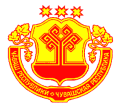 Чувашская  РеспубликаЯльчикский районСобрание депутатовСабанчинскогосельского поселенияРЕШЕНИЕ             06 декабря  2019 г № 41/1Село СабанчиноПриложение 1
к Решению Собрания депутатов Сабанчинского сельского поселения Яльчикского района Чувашской Республики «О бюджете Сабанчинского сельского поселения Яльчикского района Чувашской Республики на 2020 год и на плановый период 2021 и 2022 годов»ПЕРЕЧЕНЬПЕРЕЧЕНЬПЕРЕЧЕНЬглавных администраторов доходов бюджета 
Сабанчинского сельского поселения Яльчикского района Чувашской Республикиглавных администраторов доходов бюджета 
Сабанчинского сельского поселения Яльчикского района Чувашской Республикиглавных администраторов доходов бюджета 
Сабанчинского сельского поселения Яльчикского района Чувашской РеспубликиКод бюджетной классификации Российской ФедерацииКод бюджетной классификации Российской ФедерацииНаименование главного администратора доходов бюджета сельского поселенияглавного администратора доходовдоходов бюджета сельского поселенияНаименование главного администратора доходов бюджета сельского поселения123993Администрация Сабанчинского сельского поселения Яльчикского района Чувашской РеспубликиАдминистрация Сабанчинского сельского поселения Яльчикского района Чувашской Республики9931 08 04020 01 1000 110Государственная пошлина за совершение нотариальных действий должностными лицами органов местного самоуправления, уполномоченными в соответствии с законодательными актами Российской Федерации на совершение нотариальных действий9931 11 05025 10 0000 120Доходы, получаемые в виде арендной платы, а также средства от продажи права на заключение договоров аренды за земли, находящиеся в собственности сельских поселений (за исключением земельных участков муниципальных бюджетных и автономных учреждений)9931 11 05035 10 0000 120Доходы от сдачи в аренду имущества, находящегося в оперативном управлении органов управления сельских поселений и созданных ими учреждений (за исключением имущества муниципальных бюджетных и автономных учреждений)9931 13 01995 10 0000 130Прочие доходы от оказания платных услуг (работ) получателями средств бюджетов сельских поселений9931 13 02065 10 0000 130Доходы, поступающие в порядке возмещения расходов, понесенных в связи с эксплуатацией имущества сельских поселений9931 13 02995 10 0000 130Прочие доходы от компенсации затрат бюджетов сельских поселений9931 14 02052 10 0000 410Доходы от реализации имущества, находящегося в оперативном управлении учреждений, находящихся в ведении органов управления сельских поселений (за исключением имущества муниципальных бюджетных и автономных учреждений), в части реализации основных средств по указанному имуществу9931 14 02052 10 0000 440Доходы от реализации имущества, находящегося в оперативном управлении учреждений, находящихся в ведении органов управления сельских поселений (за исключением имущества муниципальных бюджетных и автономных учреждений), в части реализации материальных запасов по указанному имуществу9931 14 02053 10 0000 410Доходы от реализации иного имущества, находящегося в собственности сельских поселений (за исключением имущества муниципальных бюджетных и автономных учреждений, а также имущества муниципальных унитарных предприятий, в том числе казенных), в части реализации основных средств по указанному имуществу9931 14 02053 10 0000 440Доходы от реализации иного имущества, находящегося в собственности сельских поселений (за исключением имущества муниципальных бюджетных и автономных учреждений, а также имущества муниципальных унитарных предприятий, в том числе казенных), в части реализации материальных запасов по указанному имуществу9931 14 06025 10 0000 430Доходы от продажи земельных участков, находящихся в собственности сельских поселений (за исключением земельных участков муниципальных бюджетных и автономных учреждений)9931 16 90050 10 0000 140Прочие поступления от денежных взысканий (штрафов) и иных сумм в возмещение ущерба, зачисляемые в бюджеты сельских поселений9931 17 01050 10 0000 180Невыясненные поступления, зачисляемые в бюджеты сельских поселений9931 17 05050 10 0000 180Прочие неналоговые доходы бюджетов сельских поселений9932 02 00000 00 0000 000БЕЗВОЗМЕЗДНЫЕ ПОСТУПЛЕНИЯ ОТ ДРУГИХ БЮДЖЕТОВ БЮДЖЕТНОЙ СИСТЕМЫ РОССИЙСКОЙ ФЕДЕРАЦИИ9932 07 05010 10 0000 150Безвозмездные поступления от физических и юридических лиц на финансовое обеспечение дорожной деятельности, в том числе добровольных пожертвований, в отношении автомобильных дорог общего пользования местного значения сельских поселений9932 07 05020 10 0000 150Поступления от денежных пожертвований, предоставляемых физическими лицами получателям средств бюджетов сельских поселений9932 07 05030 10 0000 150Прочие безвозмездные поступления в бюджеты сельских поселений9932 18 00000 10 0000 150Доходы бюджетов сельских поселений от возврата бюджетами бюджетной системы Российской Федерации остатков субсидий, субвенций и иных межбюджетных трансфертов, имеющих целевое назначение, прошлых лет, а также от возврата организациями остатков субсидий прошлых лет9932 19 00000 10 0000 150Возврат остатков субсидий, субвенций и иных межбюджетных трансфертов, имеющих целевое назначение, прошлых лет из бюджетов сельских поселенийПриложение 2
к Решению Собрания депутатов Сабанчинского сельского поселения Яльчикского района Чувашской Республики «О бюджете Сабанчинского сельского поселения Яльчикского района Чувашской Республики на 2020 год и на плановый период 2021 и 2022 годов»ПЕРЕЧЕНЬПЕРЕЧЕНЬПЕРЕЧЕНЬглавных администраторов источников финансирования дефицита бюджета Сабанчинского сельского поселения Яльчикского района Чувашской Республикиглавных администраторов источников финансирования дефицита бюджета Сабанчинского сельского поселения Яльчикского района Чувашской Республикиглавных администраторов источников финансирования дефицита бюджета Сабанчинского сельского поселения Яльчикского района Чувашской РеспубликиКод бюджетной классификации                                 Российской ФедерацииКод бюджетной классификации                                 Российской ФедерацииНаименование главного администратора источников финансирования дефицита бюджета главного админи- страторагруппы, подгруппы, статьи и вида источников финансирования дефицита бюджета Наименование главного администратора источников финансирования дефицита бюджета 123993Администрация Сабанчинского сельского поселения Яльчикского района Чувашской РеспубликиАдминистрация Сабанчинского сельского поселения Яльчикского района Чувашской Республики993     01 02 00 00 10 0000 710Получение кредитов от кредитных организаций бюджетами сельских поселений в валюте Российской Федерации993     01 02 00 00 10 0000 810Погашение бюджетами сельских поселений кредитов от кредитных организаций в валюте Российской Федерации993     01 03 01 00 10 0000 710Получение кредитов от других бюджетов бюджетной системы Российской Федерации бюджетами сельских поселений в валюте Российской Федерации993     01 03 01 00 10 0000 810Погашение бюджетами сельских поселений кредитов от других бюджетов бюджетной системы Российской Федерации в валюте Российской Федерации993     01 05 02 01 10 0000 510Увеличение прочих остатков денежных средств бюджетов сельских поселений993     01 05 02 01 10 0000 610Уменьшение прочих остатков денежных средств бюджетов сельских поселений000Источники финансирования дефицита бюджета Сабанчинского сельского поселения Яльчикского района Чувашской Республики, закрепляемые за всеми администраторамиИсточники финансирования дефицита бюджета Сабанчинского сельского поселения Яльчикского района Чувашской Республики, закрепляемые за всеми администраторами00001 05 02 01 10 0000 510Увеличение прочих остатков денежных средств бюджетов сельских поселений00001 05 02 01 10 0000 610Уменьшение прочих остатков денежных средств бюджетов сельских поселенийПриложение 3
к Решению Собрания депутатов Сабанчинского сельского поселения Яльчикского района Чувашской Республики «О бюджете Сабанчинского сельского поселения Яльчикского района Чувашской Республики на 2020 год и на плановый период 2021 и 2022 годов"Приложение 3
к Решению Собрания депутатов Сабанчинского сельского поселения Яльчикского района Чувашской Республики «О бюджете Сабанчинского сельского поселения Яльчикского района Чувашской Республики на 2020 год и на плановый период 2021 и 2022 годов"Прогнозируемые объемы 
Поступлений доходов в бюджет Сабанчинского сельского поселения Яльчикского района Чувашской Республики 
на 2020 год Прогнозируемые объемы 
Поступлений доходов в бюджет Сабанчинского сельского поселения Яльчикского района Чувашской Республики 
на 2020 год Прогнозируемые объемы 
Поступлений доходов в бюджет Сабанчинского сельского поселения Яльчикского района Чувашской Республики 
на 2020 год Прогнозируемые объемы 
Поступлений доходов в бюджет Сабанчинского сельского поселения Яльчикского района Чувашской Республики 
на 2020 год (рублей)Код бюджетной классификацииНаименование доходовНаименование доходовСумма1223ДОХОДЫ - всегоДОХОДЫ - всего3 099 852,00в том числе:в том числе:10000000000000000НАЛОГОВЫЕ И НЕНАЛОГОВЫЕ ДОХОДЫ, всегоНАЛОГОВЫЕ И НЕНАЛОГОВЫЕ ДОХОДЫ, всего1 341 500,00в том числе:в том числе:10100000000000000НАЛОГИ НА ПРИБЫЛЬ, ДОХОДЫ, всегоНАЛОГИ НА ПРИБЫЛЬ, ДОХОДЫ, всего64 500,00из них:из них:10102000010000110налог на доходы физических лицналог на доходы физических лиц64 500,0010300000000000000НАЛОГИ НА ТОВАРЫ (РАБОТЫ, УСЛУГИ), РЕАЛИЗУЕМЫЕ НА ТЕРРИТОРИИ РОССИЙСКОЙ ФЕДЕРАЦИИ, всегоНАЛОГИ НА ТОВАРЫ (РАБОТЫ, УСЛУГИ), РЕАЛИЗУЕМЫЕ НА ТЕРРИТОРИИ РОССИЙСКОЙ ФЕДЕРАЦИИ, всего241 400,00из них:из них:10302000010000110Акцизы по подакцизным товарам (продукции), производимым на территории Российской ФедерацииАкцизы по подакцизным товарам (продукции), производимым на территории Российской Федерации241 400,0010500000000000000НАЛОГИ НА СОВОКУПНЫЙ ДОХОД, всегоНАЛОГИ НА СОВОКУПНЫЙ ДОХОД, всего120 000,00из них:из них:10503000010000110Единый сельскохозяйственный налогЕдиный сельскохозяйственный налог120 000,0010600000000000000НАЛОГИ НА ИМУЩЕСТВО, всегоНАЛОГИ НА ИМУЩЕСТВО, всего720 000,00из них:из них:10601000000000110налог на имущество физических лицналог на имущество физических лиц210 000,0010606000000000110земельный налогземельный налог510 000,0010800000000000000ГОСУДАРСТВЕННАЯ ПОШЛИНА, всегоГОСУДАРСТВЕННАЯ ПОШЛИНА, всего6 000,00из них:из них:10804000010000110государственная пошлина за совершение нотариальных действий (за исключением действий, совершаемых консульскими учреждениями Российской Федерации)государственная пошлина за совершение нотариальных действий (за исключением действий, совершаемых консульскими учреждениями Российской Федерации)6 000,0011100000000000000ДОХОДЫ ОТ ИСПОЛЬЗОВАНИЯ ИМУЩЕСТВА, НАХОДЯЩЕГОСЯ В ГОСУДАРСТВЕННОЙ И МУНИЦИПАЛЬНОЙ СОБСТВЕННОСТИ, всегоДОХОДЫ ОТ ИСПОЛЬЗОВАНИЯ ИМУЩЕСТВА, НАХОДЯЩЕГОСЯ В ГОСУДАРСТВЕННОЙ И МУНИЦИПАЛЬНОЙ СОБСТВЕННОСТИ, всего97 600,00из них:из них:11105020000000120доходы, получаемые в виде арендной платы за земли после разграничения государственной собственности на землю, а также средства от продажи права на заключение договоров аренды указанных земельных участков (за исключением земельных участков бюджетных и автономных учреждений)доходы, получаемые в виде арендной платы за земли после разграничения государственной собственности на землю, а также средства от продажи права на заключение договоров аренды указанных земельных участков (за исключением земельных участков бюджетных и автономных учреждений)58 700,0011105030000000120доходы от сдачи в аренду имущества, находящегося в оперативном управлении органов государственной власти, органов местного самоуправления, государственных внебюджетных фондов и созданных ими учреждений (за исключением имущества бюджетных и автономных учреждений)доходы от сдачи в аренду имущества, находящегося в оперативном управлении органов государственной власти, органов местного самоуправления, государственных внебюджетных фондов и созданных ими учреждений (за исключением имущества бюджетных и автономных учреждений)38 900,0011300000000000000ДОХОДЫ ОТ ОКАЗАНИЯ ПЛАТНЫХ УСЛУГ (РАБОТ) И КОМПЕНСАЦИИ ЗАТРАТ ГОСУДАРСТВАДОХОДЫ ОТ ОКАЗАНИЯ ПЛАТНЫХ УСЛУГ (РАБОТ) И КОМПЕНСАЦИИ ЗАТРАТ ГОСУДАРСТВА92 000,00из них:из них:11302060000000130доходы, поступающие в порядке возмещения расходов, понесенных в связи с эксплуатацией имуществадоходы, поступающие в порядке возмещения расходов, понесенных в связи с эксплуатацией имущества92 000,0020000000000000000БЕЗВОЗМЕЗДНЫЕ ПОСТУПЛЕНИЯ, всегоБЕЗВОЗМЕЗДНЫЕ ПОСТУПЛЕНИЯ, всего1 758 352,0020200000000000000БЕЗВОЗМЕЗДНЫЕ ПОСТУПЛЕНИЯ ОТ ДРУГИХ БЮДЖЕТОВ БЮДЖЕТНОЙ СИСТЕМЫ РОССИЙСКОЙ ФЕДЕРАЦИИ, всегоБЕЗВОЗМЕЗДНЫЕ ПОСТУПЛЕНИЯ ОТ ДРУГИХ БЮДЖЕТОВ БЮДЖЕТНОЙ СИСТЕМЫ РОССИЙСКОЙ ФЕДЕРАЦИИ, всего1 758 352,00в том числе:в том числе:20210000000000150Дотации бюджетам бюджетной системы Российской Федерации, всего Дотации бюджетам бюджетной системы Российской Федерации, всего 1 154 000,00из них:из них:20215001100000150дотации бюджетам сельских поселений на выравнивание бюджетной обеспеченностидотации бюджетам сельских поселений на выравнивание бюджетной обеспеченности872 000,0020215002100000150дотации бюджетам сельских поселений на поддержку мер по обеспечению сбалансированности бюджетовдотации бюджетам сельских поселений на поддержку мер по обеспечению сбалансированности бюджетов282 000,0020220000000000150Субсидии бюджетам бюджетной системы Российской Федерации (межбюджетные субсидии)Субсидии бюджетам бюджетной системы Российской Федерации (межбюджетные субсидии)514 700,0020230000000000150Субвенции бюджетам бюджетной системы Российской Федерации Субвенции бюджетам бюджетной системы Российской Федерации 89 652,00Приложение 4
к Решению Собрания депутатов Сабанчинского сельского поселения Яльчикского района Чувашской Республики "О бюджете Сабанчинского сельского поселения Яльчикского района Чувашской Республики на 2020 год и на плановый период 2021 и 2022 годов"Приложение 4
к Решению Собрания депутатов Сабанчинского сельского поселения Яльчикского района Чувашской Республики "О бюджете Сабанчинского сельского поселения Яльчикского района Чувашской Республики на 2020 год и на плановый период 2021 и 2022 годов"Прогнозируемые объемы 
поступлений доходов в бюджет Сабанчинского сельского поселения Яльчикского района Чувашской Республики
на 2021 и 2022 годы Прогнозируемые объемы 
поступлений доходов в бюджет Сабанчинского сельского поселения Яльчикского района Чувашской Республики
на 2021 и 2022 годы Прогнозируемые объемы 
поступлений доходов в бюджет Сабанчинского сельского поселения Яльчикского района Чувашской Республики
на 2021 и 2022 годы Прогнозируемые объемы 
поступлений доходов в бюджет Сабанчинского сельского поселения Яльчикского района Чувашской Республики
на 2021 и 2022 годы Прогнозируемые объемы 
поступлений доходов в бюджет Сабанчинского сельского поселения Яльчикского района Чувашской Республики
на 2021 и 2022 годы (рублей)Код бюджетной классификацииНаименование доходовНаименование доходовСуммаСуммаКод бюджетной классификацииНаименование доходовНаименование доходов2021 год2022 год12234ДОХОДЫ - всегоДОХОДЫ - всего2 723 525,002 810 052,00в том числе:в том числе:10000000000000000НАЛОГОВЫЕ И НЕНАЛОГОВЫЕ ДОХОДЫ, всегоНАЛОГОВЫЕ И НЕНАЛОГОВЫЕ ДОХОДЫ, всего1 351 930,001 395 830,00в том числе:в том числе:10100000000000000НАЛОГИ НА ПРИБЫЛЬ, ДОХОДЫ, всегоНАЛОГИ НА ПРИБЫЛЬ, ДОХОДЫ, всего66 330,0066 330,00из них:из них:10102000010000110налог на доходы физических лицналог на доходы физических лиц66 330,0066 330,0010300000000000000НАЛОГИ НА ТОВАРЫ (РАБОТЫ, УСЛУГИ), РЕАЛИЗУЕМЫЕ НА ТЕРРИТОРИИ РОССИЙСКОЙ ФЕДЕРАЦИИ, всегоНАЛОГИ НА ТОВАРЫ (РАБОТЫ, УСЛУГИ), РЕАЛИЗУЕМЫЕ НА ТЕРРИТОРИИ РОССИЙСКОЙ ФЕДЕРАЦИИ, всего252 700,00296 600,00из них:из них:10302000010000110Акцизы по подакцизным товарам (продукции), производимым на территории Российской ФедерацииАкцизы по подакцизным товарам (продукции), производимым на территории Российской Федерации252 700,00296 600,0010500000000000000НАЛОГИ НА СОВОКУПНЫЙ ДОХОД, всегоНАЛОГИ НА СОВОКУПНЫЙ ДОХОД, всего120 000,00120 000,00из них:из них:10503000010000110Единый сельскохозяйственный налогЕдиный сельскохозяйственный налог120 000,00120 000,0010600000000000000НАЛОГИ НА ИМУЩЕСТВО, всегоНАЛОГИ НА ИМУЩЕСТВО, всего720 000,00720 000,00из них:из них:10601000000000110налог на имущество физических лицналог на имущество физических лиц210 000,00210 000,0010606000000000110земельный налогземельный налог510 000,00510 000,0010800000000000000ГОСУДАРСТВЕННАЯ ПОШЛИНА, всегоГОСУДАРСТВЕННАЯ ПОШЛИНА, всего6 000,006 000,00из них:из них:10804000010000110государственная пошлина за совершение нотариальных действий (за исключением действий, совершаемых консульскими учреждениями Российской Федерации)государственная пошлина за совершение нотариальных действий (за исключением действий, совершаемых консульскими учреждениями Российской Федерации)6 000,006 000,0011100000000000000ДОХОДЫ ОТ ИСПОЛЬЗОВАНИЯ ИМУЩЕСТВА, НАХОДЯЩЕГОСЯ В ГОСУДАРСТВЕННОЙ И МУНИЦИПАЛЬНОЙ СОБСТВЕННОСТИ, всегоДОХОДЫ ОТ ИСПОЛЬЗОВАНИЯ ИМУЩЕСТВА, НАХОДЯЩЕГОСЯ В ГОСУДАРСТВЕННОЙ И МУНИЦИПАЛЬНОЙ СОБСТВЕННОСТИ, всего94 900,0094 900,00из них:из них:11105020000000120доходы, получаемые в виде арендной платы за земли после разграничения государственной собственности на землю, а также средства от продажи права на заключение договоров аренды указанных земельных участков (за исключением земельных участков бюджетных и автономных учреждений)доходы, получаемые в виде арендной платы за земли после разграничения государственной собственности на землю, а также средства от продажи права на заключение договоров аренды указанных земельных участков (за исключением земельных участков бюджетных и автономных учреждений)56 000,0056 000,0011105030000000120доходы от сдачи в аренду имущества, находящегося в оперативном управлении органов государственной власти, органов местного самоуправления, государственных внебюджетных фондов и созданных ими учреждений (за исключением имущества бюджетных и автономных учреждений)доходы от сдачи в аренду имущества, находящегося в оперативном управлении органов государственной власти, органов местного самоуправления, государственных внебюджетных фондов и созданных ими учреждений (за исключением имущества бюджетных и автономных учреждений)38 900,0038 900,0011300000000000000ДОХОДЫ ОТ ОКАЗАНИЯ ПЛАТНЫХ УСЛУГ (РАБОТ) И КОМПЕНСАЦИИ ЗАТРАТ ГОСУДАРСТВАДОХОДЫ ОТ ОКАЗАНИЯ ПЛАТНЫХ УСЛУГ (РАБОТ) И КОМПЕНСАЦИИ ЗАТРАТ ГОСУДАРСТВА92 000,0092 000,00из них:из них:11302060000000130доходы, поступающие в порядке возмещения расходов, понесенных в связи с эксплуатацией имуществадоходы, поступающие в порядке возмещения расходов, понесенных в связи с эксплуатацией имущества92 000,0092 000,0020000000000000000БЕЗВОЗМЕЗДНЫЕ ПОСТУПЛЕНИЯ, всегоБЕЗВОЗМЕЗДНЫЕ ПОСТУПЛЕНИЯ, всего1 371 595,001 414 222,0020200000000000000БЕЗВОЗМЕЗДНЫЕ ПОСТУПЛЕНИЯ ОТ ДРУГИХ БЮДЖЕТОВ БЮДЖЕТНОЙ СИСТЕМЫ РОССИЙСКОЙ ФЕДЕРАЦИИ, всегоБЕЗВОЗМЕЗДНЫЕ ПОСТУПЛЕНИЯ ОТ ДРУГИХ БЮДЖЕТОВ БЮДЖЕТНОЙ СИСТЕМЫ РОССИЙСКОЙ ФЕДЕРАЦИИ, всего1 371 595,001 414 222,00в том числе:в том числе:20210000000000150Дотации бюджетам бюджетной системы Российской Федерации, всего Дотации бюджетам бюджетной системы Российской Федерации, всего 1 066 670,001 052 570,00из них:из них:20215001100000150дотации бюджетам сельских поселений на выравнивание бюджетной обеспеченностидотации бюджетам сельских поселений на выравнивание бюджетной обеспеченности784 670,00770 570,0020215002100000150дотации бюджетам сельских поселений на поддержку мер по обеспечению сбалансированности бюджетовдотации бюджетам сельских поселений на поддержку мер по обеспечению сбалансированности бюджетов282 000,00282 000,0020220000000000150Субсидии бюджетам бюджетной системы Российской Федерации (межбюджетные субсидии)Субсидии бюджетам бюджетной системы Российской Федерации (межбюджетные субсидии)214 500,00267 800,0020230000000000150Субвенции бюджетам бюджетной системы Российской Федерации Субвенции бюджетам бюджетной системы Российской Федерации 90 425,0093 852,00Приложение 5
к  решению Собрания депутатов Сабанчинского сельского поселения Яльчикского района Чувашской Республики «О бюджете Сабанчинского сельского поселения Яльчикского района Чувашской Республики на 2020 год  и на плановый период 2021 и 2022 годов»Приложение 5
к  решению Собрания депутатов Сабанчинского сельского поселения Яльчикского района Чувашской Республики «О бюджете Сабанчинского сельского поселения Яльчикского района Чувашской Республики на 2020 год  и на плановый период 2021 и 2022 годов»Приложение 5
к  решению Собрания депутатов Сабанчинского сельского поселения Яльчикского района Чувашской Республики «О бюджете Сабанчинского сельского поселения Яльчикского района Чувашской Республики на 2020 год  и на плановый период 2021 и 2022 годов»Распределение
бюджетных ассигнований по разделам, подразделам, целевым статьям 
(муниципальным программам Сабанчинского сельского поселения Яльчикского района Чувашской Республики) и группам  (группам и подгруппам) видов расходов классификации расходов бюджета Сабанчинского сельского поселения Яльчикского района Чувашской Республики на 2020 годРаспределение
бюджетных ассигнований по разделам, подразделам, целевым статьям 
(муниципальным программам Сабанчинского сельского поселения Яльчикского района Чувашской Республики) и группам  (группам и подгруппам) видов расходов классификации расходов бюджета Сабанчинского сельского поселения Яльчикского района Чувашской Республики на 2020 годРаспределение
бюджетных ассигнований по разделам, подразделам, целевым статьям 
(муниципальным программам Сабанчинского сельского поселения Яльчикского района Чувашской Республики) и группам  (группам и подгруппам) видов расходов классификации расходов бюджета Сабанчинского сельского поселения Яльчикского района Чувашской Республики на 2020 годРаспределение
бюджетных ассигнований по разделам, подразделам, целевым статьям 
(муниципальным программам Сабанчинского сельского поселения Яльчикского района Чувашской Республики) и группам  (группам и подгруппам) видов расходов классификации расходов бюджета Сабанчинского сельского поселения Яльчикского района Чувашской Республики на 2020 годРаспределение
бюджетных ассигнований по разделам, подразделам, целевым статьям 
(муниципальным программам Сабанчинского сельского поселения Яльчикского района Чувашской Республики) и группам  (группам и подгруппам) видов расходов классификации расходов бюджета Сабанчинского сельского поселения Яльчикского района Чувашской Республики на 2020 годРаспределение
бюджетных ассигнований по разделам, подразделам, целевым статьям 
(муниципальным программам Сабанчинского сельского поселения Яльчикского района Чувашской Республики) и группам  (группам и подгруппам) видов расходов классификации расходов бюджета Сабанчинского сельского поселения Яльчикского района Чувашской Республики на 2020 год(рублей)(рублей)(рублей)(рублей)(рублей)(рублей)НаименованиеРазделПодразделЦелевая статья (муниципальные программы)Группа(группа и подгруппа) вида расходовСумма123456Всего3 099 852,00Общегосударственные вопросы011 354 441,00Функционирование Правительства Российской Федерации, высших исполнительных органов государственной власти субъектов Российской Федерации, местных администраций01041 303 741,00Муниципальная программа "Развитие потенциала муниципального управления" 0104Ч5000000001 303 741,00Обеспечение реализации муниципальной программы "Развитие потенциала муниципального управления"0104Ч5Э00000001 303 741,00Основное мероприятие "Общепрограммные расходы"0104Ч5Э01000001 303 741,00Обеспечение функций муниципальных органов0104Ч5Э01002001 303 741,00Расходы на выплаты персоналу в целях обеспечения выполнения функций государственными (муниципальными) органами, казенными учреждениями, органами управления государственными внебюджетными фондами0104Ч5Э01002001001 080 241,00Расходы на выплаты персоналу государственных (муниципальных) органов0104Ч5Э01002001201 080 241,00Закупка товаров, работ и услуг для обеспечения государственных (муниципальных) нужд0104Ч5Э0100200200206 500,00Иные закупки товаров, работ и услуг для обеспечения государственных (муниципальных) нужд0104Ч5Э0100200240206 500,00Иные бюджетные ассигнования0104Ч5Э010020080017 000,00Уплата налогов, сборов и иных платежей0104Ч5Э010020085017 000,00Обеспечение проведения выборов и референдумов010744 200,00Муниципальная программа "Развитие потенциала муниципального управления" 0107Ч50000000044 200,00Обеспечение реализации муниципальной программы "Развитие потенциала муниципального управления"0107Ч5Э000000044 200,00Основное мероприятие "Общепрограммные расходы"0107Ч5Э010000044 200,00Организация и проведение выборов в законодательные (представительные) органы муниципального образования0107Ч5Э017379044 200,00Иные бюджетные ассигнования0107Ч5Э017379080044 200,00Специальные расходы0107Ч5Э017379088044 200,00Резервные фонды01112 000,00Муниципальная программа "Управление общественными финансами и муниципальным долгом" 0111Ч4000000002 000,00Подпрограмма "Совершенствование бюджетной политики и обеспечение сбалансированности бюджета" муниципальной программы "Управление общественными финансами и муниципальным долгом"0111Ч4100000002 000,00Основное мероприятие "Развитие бюджетного планирования, формирование местного бюджета на очередной финансовый год и плановый период"0111Ч4101000002 000,00Резервный фонд администрации муниципального образования Чувашской Республики0111Ч4101734302 000,00Иные бюджетные ассигнования0111Ч4101734308002 000,00Резервные средства0111Ч4101734308702 000,00Другие общегосударственные вопросы01134 500,00Муниципальная программа "Развитие потенциала муниципального управления" 0113Ч5000000004 500,00Обеспечение реализации муниципальной программы "Развитие потенциала муниципального управления"0113Ч5Э00000004 500,00Основное мероприятие "Общепрограммные расходы"0113Ч5Э01000004 500,00Выполнение других обязательств муниципального образования Чувашской Республики0113Ч5Э01737704 500,00Иные бюджетные ассигнования0113Ч5Э01737708004 500,00Уплата налогов, сборов и иных платежей0113Ч5Э01737708504 500,00Национальная оборона0289 600,00Мобилизационная и вневойсковая подготовка020389 600,00Муниципальная программа "Управление общественными финансами и муниципальным долгом" 0203Ч40000000089 600,00Подпрограмма "Совершенствование бюджетной политики и обеспечение сбалансированности бюджета" муниципальной программы "Управление общественными финансами и муниципальным долгом"0203Ч41000000089 600,00Основное мероприятие "Осуществление мер финансовой поддержки бюджетов муниципальных районов, городских округов и поселений, направленных на обеспечение их сбалансированности и повышение уровня бюджетной обеспеченности"0203Ч41040000089 600,00Осуществление первичного воинского учета на территориях, где отсутствуют военные комиссариаты, за счет субвенции, предоставляемой из федерального бюджета0203Ч41045118089 600,00Расходы на выплаты персоналу в целях обеспечения выполнения функций государственными (муниципальными) органами, казенными учреждениями, органами управления государственными внебюджетными фондами0203Ч41045118010083 800,00Расходы на выплаты персоналу государственных (муниципальных) органов0203Ч41045118012083 800,00Закупка товаров, работ и услуг для обеспечения государственных (муниципальных) нужд0203Ч4104511802005 800,00Иные закупки товаров, работ и услуг для обеспечения государственных (муниципальных) нужд0203Ч4104511802405 800,00Национальная безопасность и правоохранительная деятельность031 000,00Обеспечение пожарной безопасности03101 000,00Муниципальная программа  "Повышение безопасности жизнедеятельности населения и территорий Чувашской Республики" 0310Ц8000000001 000,00Подпрограмма "Защита населения и территорий от чрезвычайных ситуаций природного и техногенного характера, обеспечение пожарной безопасности и безопасности населения на водных объектах на территории Чувашской Республики"  муниципальной программы "Повышение безопасности жизнедеятельности населения и территорий Чувашской Республики"0310Ц8100000001 000,00Основное мероприятие "Развитие гражданской обороны, повышение уровня готовности территориальной подсистемы Чувашской Республики единой государственной системы предупреждения и ликвидации чрезвычайных ситуаций к оперативному реагированию на чрезвычайные ситуации, пожары и происшествия на водных объектах"0310Ц8104000001 000,00Мероприятия по обеспечению пожарной безопасности муниципальных объектов 0310Ц8104702801 000,00Закупка товаров, работ и услуг для обеспечения государственных (муниципальных) нужд0310Ц8104702802001 000,00Иные закупки товаров, работ и услуг для обеспечения государственных (муниципальных) нужд0310Ц8104702802401 000,00Национальная экономика04456 100,00Дорожное хозяйство (дорожные фонды)0409456 100,00Муниципальная программа "Развитие транспортной системы"0409Ч200000000456 100,00Подпрограмма "Безопасные и качественные автомобильные дороги" муниципальной программы "Развитие транспортной системы"0409Ч210000000456 100,00Основное мероприятие "Мероприятия, реализуемые с привлечением межбюджетных трансфертов бюджетам другого уровня"0409Ч210300000456 100,00Капитальный ремонт и ремонт автомобильных дорог общего пользования местного значения в границах населенных пунктов поселения0409Ч2103S4191287 568,00Закупка товаров, работ и услуг для обеспечения государственных (муниципальных) нужд0409Ч2103S4191200287 568,00Иные закупки товаров, работ и услуг для обеспечения государственных (муниципальных) нужд0409Ч2103S4191240287 568,00Содержание автомобильных дорог общего пользования местного значения в границах населенных пунктов поселения0409Ч2103S4192168 532,00Закупка товаров, работ и услуг для обеспечения государственных (муниципальных) нужд0409Ч2103S4192200168 532,00Иные закупки товаров, работ и услуг для обеспечения государственных (муниципальных) нужд0409Ч2103S4192240168 532,00Жилищно-коммунальное хозяйство0540 052,00Благоустройство050340 000,00Муниципальная  программа "Формирование современной городской среды на территории Чувашской Республики"0503A50000000040 000,00Подпрограмма "Благоустройство дворовых и общественных территорий" муниципальной программы "Формирование современной городской среды на территории Чувашской Республики"0503A51000000040 000,00Основное мероприятие "Содействие благоустройству населенных пунктов Чувашской Республики"0503A51020000040 000,00Уличное освещение0503A51027740040 000,00Закупка товаров, работ и услуг для обеспечения государственных (муниципальных) нужд0503A51027740020040 000,00Иные закупки товаров, работ и услуг для обеспечения государственных (муниципальных) нужд0503A51027740024040 000,00Другие вопросы в области жилищно-коммунального хозяйства050552,00Муниципальная программа "Обеспечение граждан в Чувашской Республике доступным и комфортным жильем"0505A20000000052,00Подпрограмма "Поддержка строительства жилья в Чувашской Республике"муниципальной программы "Обеспечение граждан в Чувашской Республике доступным и комфортным жильем"0505A21000000052,00Основное мероприятие "Обеспечение граждан доступным жильем"0505A21030000052,00Осуществление государственных полномочий Чувашской Республики по ведению учета граждан, нуждающихся в жилых помещениях и имеющих право на государственную поддержку за счет средств республиканского бюджета Чувашской Республики на строительство (приобретение) жилых помещений, по регистрации и учету граждан, имеющих право на получение социальных выплат для приобретения жилья в связи с переселением из районов Крайнего Севера и приравненных к ним местностей, по расчету и предоставлению муниципальными районами субвенций бюджетам поселений для осуществления указанных государственных полномочий и полномочий по ведению учета граждан, проживающих в сельской местности, нуждающихся в жилых помещениях и имеющих право на государственную поддержку в форме социальных выплат на строительство (приобретение) жилых помещений в сельской местности в рамках устойчивого развития сельских территорий0505A21031298052,00Закупка товаров, работ и услуг для обеспечения государственных (муниципальных) нужд0505A21031298020052,00Иные закупки товаров, работ и услуг для обеспечения государственных (муниципальных) нужд0505A21031298024052,00Культура, кинематография081 158 659,00Культура08011 158 659,00Муниципальная программа "Развитие культуры и туризма" 0801Ц4000000001 158 659,00Подпрограмма "Развитие культуры в Чувашской Республике" муниципальной программы "Развитие культуры и туризма"0801Ц4100000001 158 659,00Основное мероприятие "Сохранение и развитие народного творчества"0801Ц410700000839 510,07Обеспечение деятельности учреждений в сфере культурно-досугового обслуживания населения0801Ц410740390839 510,07Расходы на выплаты персоналу в целях обеспечения выполнения функций государственными (муниципальными) органами, казенными учреждениями, органами управления государственными внебюджетными фондами0801Ц410740390100320 631,00Расходы на выплаты персоналу казенных учреждений0801Ц410740390110320 631,00Закупка товаров, работ и услуг для обеспечения государственных (муниципальных) нужд0801Ц410740390200143 479,07Иные закупки товаров, работ и услуг для обеспечения государственных (муниципальных) нужд0801Ц410740390240143 479,07Межбюджетные трансферты0801Ц410740390500371 400,00Иные межбюджетные трансферты0801Ц410740390540371 400,00Иные бюджетные ассигнования0801Ц4107403908004 000,00Уплата налогов, сборов и иных платежей0801Ц4107403908504 000,00Основное мероприятие "Развитие муниципальных учреждений культуры"0801Ц411500000319 148,93Укрепление материально-технической базы муниципальных учреждений культурно-досугового типа0801Ц4115S5340319 148,93Закупка товаров, работ и услуг для обеспечения государственных (муниципальных) нужд0801Ц4115S5340200319 148,93Иные закупки товаров, работ и услуг для обеспечения государственных (муниципальных) нужд0801Ц4115S5340240319 148,93Приложение 6
к  решению Собрания депутатов Сабанчинского сельского поселения Яльчикского района Чувашской Республики «О бюджете Сабанчинского сельского поселения Яльчикского района Чувашской Республики на 2020 год  и на плановый период 2021 и 2022 годов»Приложение 6
к  решению Собрания депутатов Сабанчинского сельского поселения Яльчикского района Чувашской Республики «О бюджете Сабанчинского сельского поселения Яльчикского района Чувашской Республики на 2020 год  и на плановый период 2021 и 2022 годов»Приложение 6
к  решению Собрания депутатов Сабанчинского сельского поселения Яльчикского района Чувашской Республики «О бюджете Сабанчинского сельского поселения Яльчикского района Чувашской Республики на 2020 год  и на плановый период 2021 и 2022 годов»Распределение
бюджетных ассигнований по разделам, подразделам, целевым статьям (муниципальным программам Сабанчинского сельского поселения Яльчикского района Чувашской Республики) и группам(группам и подгруппам) видов расходов классификации расходов бюджета Сабанчинского сельского поселения Яльчикского района Чувашской Республики на 2021 и 2022 годыРаспределение
бюджетных ассигнований по разделам, подразделам, целевым статьям (муниципальным программам Сабанчинского сельского поселения Яльчикского района Чувашской Республики) и группам(группам и подгруппам) видов расходов классификации расходов бюджета Сабанчинского сельского поселения Яльчикского района Чувашской Республики на 2021 и 2022 годыРаспределение
бюджетных ассигнований по разделам, подразделам, целевым статьям (муниципальным программам Сабанчинского сельского поселения Яльчикского района Чувашской Республики) и группам(группам и подгруппам) видов расходов классификации расходов бюджета Сабанчинского сельского поселения Яльчикского района Чувашской Республики на 2021 и 2022 годыРаспределение
бюджетных ассигнований по разделам, подразделам, целевым статьям (муниципальным программам Сабанчинского сельского поселения Яльчикского района Чувашской Республики) и группам(группам и подгруппам) видов расходов классификации расходов бюджета Сабанчинского сельского поселения Яльчикского района Чувашской Республики на 2021 и 2022 годыРаспределение
бюджетных ассигнований по разделам, подразделам, целевым статьям (муниципальным программам Сабанчинского сельского поселения Яльчикского района Чувашской Республики) и группам(группам и подгруппам) видов расходов классификации расходов бюджета Сабанчинского сельского поселения Яльчикского района Чувашской Республики на 2021 и 2022 годыРаспределение
бюджетных ассигнований по разделам, подразделам, целевым статьям (муниципальным программам Сабанчинского сельского поселения Яльчикского района Чувашской Республики) и группам(группам и подгруппам) видов расходов классификации расходов бюджета Сабанчинского сельского поселения Яльчикского района Чувашской Республики на 2021 и 2022 годыРаспределение
бюджетных ассигнований по разделам, подразделам, целевым статьям (муниципальным программам Сабанчинского сельского поселения Яльчикского района Чувашской Республики) и группам(группам и подгруппам) видов расходов классификации расходов бюджета Сабанчинского сельского поселения Яльчикского района Чувашской Республики на 2021 и 2022 годы(рублей)(рублей)(рублей)(рублей)(рублей)(рублей)(рублей)НаименованиеРазделПодразделЦелевая статья (муниципальные программы)Группа(группа и подгруппа) вида расходовСуммаСуммаНаименованиеРазделПодразделЦелевая статья (муниципальные программы)Группа(группа и подгруппа) вида расходов2021 год2022 год1234567Всего2 663 025,002 687 552,00Общегосударственные вопросы011 289 372,001 192 227,00Функционирование Правительства Российской Федерации, высших исполнительных органов государственной власти субъектов Российской Федерации, местных администраций01041 282 872,001 185 727,00Муниципальная программа "Развитие потенциала муниципального управления" 0104Ч5000000001 282 872,001 185 727,00Обеспечение реализации муниципальной программы "Развитие потенциала муниципального управления"0104Ч5Э00000001 282 872,001 185 727,00Основное мероприятие "Общепрограммные расходы"0104Ч5Э01000001 282 872,001 185 727,00Обеспечение функций муниципальных органов0104Ч5Э01002001 282 872,001 185 727,00Расходы на выплаты персоналу в целях обеспечения выполнения функций государственными (муниципальными) органами, казенными учреждениями, органами управления государственными внебюджетными фондами0104Ч5Э01002001001 110 704,001 110 704,00Расходы на выплаты персоналу государственных (муниципальных) органов0104Ч5Э01002001201 110 704,001 110 704,00Закупка товаров, работ и услуг для обеспечения государственных (муниципальных) нужд0104Ч5Э0100200200140 168,0073 023,00Иные закупки товаров, работ и услуг для обеспечения государственных (муниципальных) нужд0104Ч5Э0100200240140 168,0073 023,00Иные бюджетные ассигнования0104Ч5Э010020080032 000,002 000,00Уплата налогов, сборов и иных платежей0104Ч5Э010020085032 000,002 000,00Резервные фонды01112 000,002 000,00Муниципальная программа "Управление общественными финансами и муниципальным долгом" 0111Ч4000000002 000,002 000,00Подпрограмма "Совершенствование бюджетной политики и обеспечение сбалансированности бюджета" муниципальной программы "Управление общественными финансами и муниципальным долгом"0111Ч4100000002 000,002 000,00Основное мероприятие "Развитие бюджетного планирования, формирование местного бюджета на очередной финансовый год и плановый период"0111Ч4101000002 000,002 000,00Резервный фонд администрации муниципального образования Чувашской Республики0111Ч4101734302 000,002 000,00Иные бюджетные ассигнования0111Ч4101734308002 000,002 000,00Резервные средства0111Ч4101734308702 000,002 000,00Другие общегосударственные вопросы01134 500,004 500,00Муниципальная программа "Развитие потенциала муниципального управления" 0113Ч5000000004 500,004 500,00Обеспечение реализации муниципальной программы "Развитие потенциала муниципального управления"0113Ч5Э00000004 500,004 500,00Основное мероприятие "Общепрограммные расходы"0113Ч5Э01000004 500,004 500,00Выполнение других обязательств муниципального образования Чувашской Республики0113Ч5Э01737704 500,004 500,00Иные бюджетные ассигнования0113Ч5Э01737708004 500,004 500,00Уплата налогов, сборов и иных платежей0113Ч5Э01737708504 500,004 500,00Национальная оборона0290 373,0093 800,00Мобилизационная и вневойсковая подготовка020390 373,0093 800,00Муниципальная программа "Управление общественными финансами и муниципальным долгом" 0203Ч40000000090 373,0093 800,00Подпрограмма "Совершенствование бюджетной политики и обеспечение сбалансированности бюджета" муниципальной программы "Управление общественными финансами и муниципальным долгом"0203Ч41000000090 373,0093 800,00Основное мероприятие "Осуществление мер финансовой поддержки бюджетов муниципальных районов, городских округов и поселений, направленных на обеспечение их сбалансированности и повышение уровня бюджетной обеспеченности"0203Ч41040000090 373,0093 800,00Осуществление первичного воинского учета на территориях, где отсутствуют военные комиссариаты, за счет субвенции, предоставляемой из федерального бюджета0203Ч41045118090 373,0093 800,00Расходы на выплаты персоналу в целях обеспечения выполнения функций государственными (муниципальными) органами, казенными учреждениями, органами управления государственными внебюджетными фондами0203Ч41045118010084 688,0088 200,00Расходы на выплаты персоналу государственных (муниципальных) органов0203Ч41045118012084 688,0088 200,00Закупка товаров, работ и услуг для обеспечения государственных (муниципальных) нужд0203Ч4104511802005 685,005 600,00Иные закупки товаров, работ и услуг для обеспечения государственных (муниципальных) нужд0203Ч4104511802405 685,005 600,00Национальная безопасность и правоохранительная деятельность031 000,001 000,00Обеспечение пожарной безопасности03101 000,001 000,00Муниципальная программа  "Повышение безопасности жизнедеятельности населения и территорий Чувашской Республики" 0310Ц8000000001 000,001 000,00Подпрограмма "Защита населения и территорий от чрезвычайных ситуаций природного и техногенного характера, обеспечение пожарной безопасности и безопасности населения на водных объектах на территории Чувашской Республики"  муниципальной программы "Повышение безопасности жизнедеятельности населения и территорий Чувашской Республики"0310Ц8100000001 000,001 000,00Основное мероприятие "Развитие гражданской обороны, повышение уровня готовности территориальной подсистемы Чувашской Республики единой государственной системы предупреждения и ликвидации чрезвычайных ситуаций к оперативному реагированию на чрезвычайные ситуации, пожары и происшествия на водных объектах"0310Ц8104000001 000,001 000,00Мероприятия по обеспечению пожарной безопасности муниципальных объектов 0310Ц8104702801 000,001 000,00Закупка товаров, работ и услуг для обеспечения государственных (муниципальных) нужд0310Ц8104702802001 000,001 000,00Иные закупки товаров, работ и услуг для обеспечения государственных (муниципальных) нужд0310Ц8104702802401 000,001 000,00Национальная экономика04467 200,00564 400,00Дорожное хозяйство (дорожные фонды)0409467 200,00564 400,00Муниципальная программа "Развитие транспортной системы"0409Ч200000000467 200,00564 400,00Подпрограмма "Безопасные и качественные автомобильные дороги" муниципальной программы "Развитие транспортной системы"0409Ч210000000467 200,00564 400,00Основное мероприятие "Мероприятия, реализуемые с привлечением межбюджетных трансфертов бюджетам другого уровня"0409Ч210300000467 200,00564 400,00Капитальный ремонт и ремонт автомобильных дорог общего пользования местного значения в границах населенных пунктов поселения0409Ч2103S4191297 735,00391 310,00Закупка товаров, работ и услуг для обеспечения государственных (муниципальных) нужд0409Ч2103S4191200297 735,00391 310,00Иные закупки товаров, работ и услуг для обеспечения государственных (муниципальных) нужд0409Ч2103S4191240297 735,00391 310,00Содержание автомобильных дорог общего пользования местного значения в границах населенных пунктов поселения0409Ч2103S4192169 465,00173 090,00Закупка товаров, работ и услуг для обеспечения государственных (муниципальных) нужд0409Ч2103S4192200169 465,00173 090,00Иные закупки товаров, работ и услуг для обеспечения государственных (муниципальных) нужд0409Ч2103S4192240169 465,00173 090,00Жилищно-коммунальное хозяйство0535 052,0025 052,00Благоустройство050335 000,0025 000,00Муниципальная  программа "Формирование современной городской среды на территории Чувашской Республики"0503A50000000035 000,0025 000,00Подпрограмма "Благоустройство дворовых и общественных территорий" муниципальной программы "Формирование современной городской среды на территории Чувашской Республики"0503A51000000035 000,0025 000,00Основное мероприятие "Содействие благоустройству населенных пунктов Чувашской Республики"0503A51020000035 000,0025 000,00Уличное освещение0503A51027740035 000,0025 000,00Закупка товаров, работ и услуг для обеспечения государственных (муниципальных) нужд0503A51027740020035 000,0025 000,00Иные закупки товаров, работ и услуг для обеспечения государственных (муниципальных) нужд0503A51027740024035 000,0025 000,00Другие вопросы в области жилищно-коммунального хозяйства050552,0052,00Муниципальная программа "Обеспечение граждан в Чувашской Республике доступным и комфортным жильем"0505A20000000052,0052,00Подпрограмма "Поддержка строительства жилья в Чувашской Республике"муниципальной программы "Обеспечение граждан в Чувашской Республике доступным и комфортным жильем"0505A21000000052,0052,00Основное мероприятие "Обеспечение граждан доступным жильем"0505A21030000052,0052,00Осуществление государственных полномочий Чувашской Республики по ведению учета граждан, нуждающихся в жилых помещениях и имеющих право на государственную поддержку за счет средств республиканского бюджета Чувашской Республики на строительство (приобретение) жилых помещений, по регистрации и учету граждан, имеющих право на получение социальных выплат для приобретения жилья в связи с переселением из районов Крайнего Севера и приравненных к ним местностей, по расчету и предоставлению муниципальными районами субвенций бюджетам поселений для осуществления указанных государственных полномочий и полномочий по ведению учета граждан, проживающих в сельской местности, нуждающихся в жилых помещениях и имеющих право на государственную поддержку в форме социальных выплат на строительство (приобретение) жилых помещений в сельской местности в рамках устойчивого развития сельских территорий0505A21031298052,0052,00Закупка товаров, работ и услуг для обеспечения государственных (муниципальных) нужд0505A21031298020052,0052,00Иные закупки товаров, работ и услуг для обеспечения государственных (муниципальных) нужд0505A21031298024052,0052,00Культура, кинематография08780 028,00811 073,00Культура0801780 028,00811 073,00Муниципальная программа "Развитие культуры и туризма" 0801Ц400000000780 028,00811 073,00Подпрограмма "Развитие культуры в Чувашской Республике" муниципальной программы "Развитие культуры и туризма"0801Ц410000000780 028,00811 073,00Основное мероприятие "Сохранение и развитие народного творчества"0801Ц410700000780 028,00811 073,00Обеспечение деятельности учреждений в сфере культурно-досугового обслуживания населения0801Ц410740390780 028,00811 073,00Расходы на выплаты персоналу в целях обеспечения выполнения функций государственными (муниципальными) органами, казенными учреждениями, органами управления государственными внебюджетными фондами0801Ц410740390100329 673,00329 673,00Расходы на выплаты персоналу казенных учреждений0801Ц410740390110329 673,00329 673,00Закупка товаров, работ и услуг для обеспечения государственных (муниципальных) нужд0801Ц41074039020078 955,00110 000,00Иные закупки товаров, работ и услуг для обеспечения государственных (муниципальных) нужд0801Ц41074039024078 955,00110 000,00Межбюджетные трансферты0801Ц410740390500371 400,00371 400,00Иные межбюджетные трансферты0801Ц410740390540371 400,00371 400,00Приложение 7
к  решению Собрания депутатов Сабанчинского сельского поселения Яльчикского района Чувашской Республики «О бюджете Сабанчинского сельского поселения Яльчикского района Чувашской Республики на 2020 год  и на плановый период 2021 и 2022 годов»Приложение 7
к  решению Собрания депутатов Сабанчинского сельского поселения Яльчикского района Чувашской Республики «О бюджете Сабанчинского сельского поселения Яльчикского района Чувашской Республики на 2020 год  и на плановый период 2021 и 2022 годов»Приложение 7
к  решению Собрания депутатов Сабанчинского сельского поселения Яльчикского района Чувашской Республики «О бюджете Сабанчинского сельского поселения Яльчикского района Чувашской Республики на 2020 год  и на плановый период 2021 и 2022 годов»Приложение 7
к  решению Собрания депутатов Сабанчинского сельского поселения Яльчикского района Чувашской Республики «О бюджете Сабанчинского сельского поселения Яльчикского района Чувашской Республики на 2020 год  и на плановый период 2021 и 2022 годов»Распределение 
бюджетных ассигнований по целевым статьям (муниципальным программам Сабанчинского сельского поселения Яльчикского района Чувашской Республики), группам(группам и подгруппам) видов расходов, разделам, подразделам классификации расходов бюджета Сабанчинского сельского поселения Яльчикского района Чувашской Республики на 2020 годРаспределение 
бюджетных ассигнований по целевым статьям (муниципальным программам Сабанчинского сельского поселения Яльчикского района Чувашской Республики), группам(группам и подгруппам) видов расходов, разделам, подразделам классификации расходов бюджета Сабанчинского сельского поселения Яльчикского района Чувашской Республики на 2020 годРаспределение 
бюджетных ассигнований по целевым статьям (муниципальным программам Сабанчинского сельского поселения Яльчикского района Чувашской Республики), группам(группам и подгруппам) видов расходов, разделам, подразделам классификации расходов бюджета Сабанчинского сельского поселения Яльчикского района Чувашской Республики на 2020 годРаспределение 
бюджетных ассигнований по целевым статьям (муниципальным программам Сабанчинского сельского поселения Яльчикского района Чувашской Республики), группам(группам и подгруппам) видов расходов, разделам, подразделам классификации расходов бюджета Сабанчинского сельского поселения Яльчикского района Чувашской Республики на 2020 годРаспределение 
бюджетных ассигнований по целевым статьям (муниципальным программам Сабанчинского сельского поселения Яльчикского района Чувашской Республики), группам(группам и подгруппам) видов расходов, разделам, подразделам классификации расходов бюджета Сабанчинского сельского поселения Яльчикского района Чувашской Республики на 2020 годРаспределение 
бюджетных ассигнований по целевым статьям (муниципальным программам Сабанчинского сельского поселения Яльчикского района Чувашской Республики), группам(группам и подгруппам) видов расходов, разделам, подразделам классификации расходов бюджета Сабанчинского сельского поселения Яльчикского района Чувашской Республики на 2020 годРаспределение 
бюджетных ассигнований по целевым статьям (муниципальным программам Сабанчинского сельского поселения Яльчикского района Чувашской Республики), группам(группам и подгруппам) видов расходов, разделам, подразделам классификации расходов бюджета Сабанчинского сельского поселения Яльчикского района Чувашской Республики на 2020 год(рублей)(рублей)(рублей)(рублей)(рублей)(рублей)(рублей)НаименованиеЦелевая статья (муниципальные программы)Группа(группа и подгруппа) вида расходовРазделПодразделСумма1234567Всего3 099 852,001.Муниципальная программа "Обеспечение граждан в Чувашской Республике доступным и комфортным жильем"A20000000052,001.1.Подпрограмма "Поддержка строительства жилья в Чувашской Республике"муниципальной программы "Обеспечение граждан в Чувашской Республике доступным и комфортным жильем"A21000000052,00Основное мероприятие "Обеспечение граждан доступным жильем"A21030000052,00Осуществление государственных полномочий Чувашской Республики по ведению учета граждан, нуждающихся в жилых помещениях и имеющих право на государственную поддержку за счет средств республиканского бюджета Чувашской Республики на строительство (приобретение) жилых помещений, по регистрации и учету граждан, имеющих право на получение социальных выплат для приобретения жилья в связи с переселением из районов Крайнего Севера и приравненных к ним местностей, по расчету и предоставлению муниципальными районами субвенций бюджетам поселений для осуществления указанных государственных полномочий и полномочий по ведению учета граждан, проживающих в сельской местности, нуждающихся в жилых помещениях и имеющих право на государственную поддержку в форме социальных выплат на строительство (приобретение) жилых помещений в сельской местности в рамках устойчивого развития сельских территорийA21031298052,00Закупка товаров, работ и услуг для обеспечения государственных (муниципальных) нуждA21031298020052,00Иные закупки товаров, работ и услуг для обеспечения государственных (муниципальных) нуждA21031298024052,00Жилищно-коммунальное хозяйствоA2103129802400552,00Другие вопросы в области жилищно-коммунального хозяйстваA210312980240050552,002.Муниципальная  программа "Формирование современной городской среды на территории Чувашской Республики"A50000000040 000,002.1.Подпрограмма "Благоустройство дворовых и общественных территорий" муниципальной программы "Формирование современной городской среды на территории Чувашской Республики"A51000000040 000,00Основное мероприятие "Содействие благоустройству населенных пунктов Чувашской Республики"A51020000040 000,00Уличное освещениеA51027740040 000,00Закупка товаров, работ и услуг для обеспечения государственных (муниципальных) нуждA51027740020040 000,00Иные закупки товаров, работ и услуг для обеспечения государственных (муниципальных) нуждA51027740024040 000,00Жилищно-коммунальное хозяйствоA5102774002400540 000,00БлагоустройствоA510277400240050340 000,003.Муниципальная программа "Развитие культуры и туризма" Ц4000000001 158 659,003.1.Подпрограмма "Развитие культуры в Чувашской Республике" муниципальной программы "Развитие культуры и туризма"Ц4100000001 158 659,00Основное мероприятие "Сохранение и развитие народного творчества"Ц410700000839 510,07Обеспечение деятельности учреждений в сфере культурно-досугового обслуживания населенияЦ410740390839 510,07Расходы на выплаты персоналу в целях обеспечения выполнения функций государственными (муниципальными) органами, казенными учреждениями, органами управления государственными внебюджетными фондамиЦ410740390100320 631,00Расходы на выплаты персоналу казенных учрежденийЦ410740390110320 631,00Культура, кинематографияЦ41074039011008320 631,00КультураЦ4107403901100801320 631,00Закупка товаров, работ и услуг для обеспечения государственных (муниципальных) нуждЦ410740390200143 479,07Иные закупки товаров, работ и услуг для обеспечения государственных (муниципальных) нуждЦ410740390240143 479,07Культура, кинематографияЦ41074039024008143 479,07КультураЦ4107403902400801143 479,07Межбюджетные трансфертыЦ410740390500371 400,00Иные межбюджетные трансфертыЦ410740390540371 400,00Культура, кинематографияЦ41074039054008371 400,00КультураЦ4107403905400801371 400,00Иные бюджетные ассигнованияЦ4107403908004 000,00Уплата налогов, сборов и иных платежейЦ4107403908504 000,00Культура, кинематографияЦ410740390850084 000,00КультураЦ41074039085008014 000,00Основное мероприятие "Развитие муниципальных учреждений культуры"Ц411500000319 148,93Укрепление материально-технической базы муниципальных учреждений культурно-досугового типаЦ4115S5340319 148,93Закупка товаров, работ и услуг для обеспечения государственных (муниципальных) нуждЦ4115S5340200319 148,93Иные закупки товаров, работ и услуг для обеспечения государственных (муниципальных) нуждЦ4115S5340240319 148,93Культура, кинематографияЦ4115S534024008319 148,93КультураЦ4115S53402400801319 148,934.Муниципальная программа  "Повышение безопасности жизнедеятельности населения и территорий Чувашской Республики" Ц8000000001 000,004.1.Подпрограмма "Защита населения и территорий от чрезвычайных ситуаций природного и техногенного характера, обеспечение пожарной безопасности и безопасности населения на водных объектах на территории Чувашской Республики"  муниципальной программы "Повышение безопасности жизнедеятельности населения и территорий Чувашской Республики"Ц8100000001 000,00Основное мероприятие "Развитие гражданской обороны, повышение уровня готовности территориальной подсистемы Чувашской Республики единой государственной системы предупреждения и ликвидации чрезвычайных ситуаций к оперативному реагированию на чрезвычайные ситуации, пожары и происшествия на водных объектах"Ц8104000001 000,00Мероприятия по обеспечению пожарной безопасности муниципальных объектов Ц8104702801 000,00Закупка товаров, работ и услуг для обеспечения государственных (муниципальных) нуждЦ8104702802001 000,00Иные закупки товаров, работ и услуг для обеспечения государственных (муниципальных) нуждЦ8104702802401 000,00Национальная безопасность и правоохранительная деятельностьЦ810470280240031 000,00Обеспечение пожарной безопасностиЦ81047028024003101 000,005.Муниципальная программа "Развитие транспортной системы"Ч200000000456 100,005.1.Подпрограмма "Безопасные и качественные автомобильные дороги" муниципальной программы "Развитие транспортной системы"Ч210000000456 100,00Основное мероприятие "Мероприятия, реализуемые с привлечением межбюджетных трансфертов бюджетам другого уровня"Ч210300000456 100,00Капитальный ремонт и ремонт автомобильных дорог общего пользования местного значения в границах населенных пунктов поселенияЧ2103S4191287 568,00Закупка товаров, работ и услуг для обеспечения государственных (муниципальных) нуждЧ2103S4191200287 568,00Иные закупки товаров, работ и услуг для обеспечения государственных (муниципальных) нуждЧ2103S4191240287 568,00Национальная экономикаЧ2103S419124004287 568,00Дорожное хозяйство (дорожные фонды)Ч2103S41912400409287 568,00Содержание автомобильных дорог общего пользования местного значения в границах населенных пунктов поселенияЧ2103S4192168 532,00Закупка товаров, работ и услуг для обеспечения государственных (муниципальных) нуждЧ2103S4192200168 532,00Иные закупки товаров, работ и услуг для обеспечения государственных (муниципальных) нуждЧ2103S4192240168 532,00Национальная экономикаЧ2103S419224004168 532,00Дорожное хозяйство (дорожные фонды)Ч2103S41922400409168 532,006.Муниципальная программа "Управление общественными финансами и муниципальным долгом" Ч40000000091 600,006.1.Подпрограмма "Совершенствование бюджетной политики и обеспечение сбалансированности бюджета" муниципальной программы "Управление общественными финансами и муниципальным долгом"Ч41000000091 600,00Основное мероприятие "Развитие бюджетного планирования, формирование местного бюджета на очередной финансовый год и плановый период"Ч4101000002 000,00Резервный фонд администрации муниципального образования Чувашской РеспубликиЧ4101734302 000,00Иные бюджетные ассигнованияЧ4101734308002 000,00Резервные средстваЧ4101734308702 000,00Общегосударственные вопросыЧ410173430870012 000,00Резервные фондыЧ41017343087001112 000,00Основное мероприятие "Осуществление мер финансовой поддержки бюджетов муниципальных районов, городских округов и поселений, направленных на обеспечение их сбалансированности и повышение уровня бюджетной обеспеченности"Ч41040000089 600,00Осуществление первичного воинского учета на территориях, где отсутствуют военные комиссариаты, за счет субвенции, предоставляемой из федерального бюджетаЧ41045118089 600,00Расходы на выплаты персоналу в целях обеспечения выполнения функций государственными (муниципальными) органами, казенными учреждениями, органами управления государственными внебюджетными фондамиЧ41045118010083 800,00Расходы на выплаты персоналу государственных (муниципальных) органовЧ41045118012083 800,00Национальная оборонаЧ4104511801200283 800,00Мобилизационная и вневойсковая подготовкаЧ410451180120020383 800,00Закупка товаров, работ и услуг для обеспечения государственных (муниципальных) нуждЧ4104511802005 800,00Иные закупки товаров, работ и услуг для обеспечения государственных (муниципальных) нуждЧ4104511802405 800,00Национальная оборонаЧ410451180240025 800,00Мобилизационная и вневойсковая подготовкаЧ41045118024002035 800,007.Муниципальная программа "Развитие потенциала муниципального управления" Ч5000000001 352 441,007.1.Обеспечение реализации муниципальной программы "Развитие потенциала муниципального управления"Ч5Э00000001 352 441,00Основное мероприятие "Общепрограммные расходы"Ч5Э01000001 352 441,00Обеспечение функций муниципальных органовЧ5Э01002001 303 741,00Расходы на выплаты персоналу в целях обеспечения выполнения функций государственными (муниципальными) органами, казенными учреждениями, органами управления государственными внебюджетными фондамиЧ5Э01002001001 080 241,00Расходы на выплаты персоналу государственных (муниципальных) органовЧ5Э01002001201 080 241,00Общегосударственные вопросыЧ5Э0100200120011 080 241,00Функционирование Правительства Российской Федерации, высших исполнительных органов государственной власти субъектов Российской Федерации, местных администрацийЧ5Э010020012001041 080 241,00Закупка товаров, работ и услуг для обеспечения государственных (муниципальных) нуждЧ5Э0100200200206 500,00Иные закупки товаров, работ и услуг для обеспечения государственных (муниципальных) нуждЧ5Э0100200240206 500,00Общегосударственные вопросыЧ5Э010020024001206 500,00Функционирование Правительства Российской Федерации, высших исполнительных органов государственной власти субъектов Российской Федерации, местных администрацийЧ5Э01002002400104206 500,00Иные бюджетные ассигнованияЧ5Э010020080017 000,00Уплата налогов, сборов и иных платежейЧ5Э010020085017 000,00Общегосударственные вопросыЧ5Э01002008500117 000,00Функционирование Правительства Российской Федерации, высших исполнительных органов государственной власти субъектов Российской Федерации, местных администрацийЧ5Э0100200850010417 000,00Выполнение других обязательств муниципального образования Чувашской РеспубликиЧ5Э01737704 500,00Иные бюджетные ассигнованияЧ5Э01737708004 500,00Уплата налогов, сборов и иных платежейЧ5Э01737708504 500,00Общегосударственные вопросыЧ5Э0173770850014 500,00Другие общегосударственные вопросыЧ5Э017377085001134 500,00Организация и проведение выборов в законодательные (представительные) органы муниципального образованияЧ5Э017379044 200,00Иные бюджетные ассигнованияЧ5Э017379080044 200,00Специальные расходыЧ5Э017379088044 200,00Общегосударственные вопросыЧ5Э01737908800144 200,00Обеспечение проведения выборов и референдумовЧ5Э0173790880010744 200,00Приложение 8
к  решению Собрания депутатов Сабанчинского сельского поселения Яльчикского района Чувашской Республики «О бюджете Сабанчинского сельского поселения Яльчикского района Чувашской Республики на 2020 год  и на плановый период 2021 и 2022 годов»Приложение 8
к  решению Собрания депутатов Сабанчинского сельского поселения Яльчикского района Чувашской Республики «О бюджете Сабанчинского сельского поселения Яльчикского района Чувашской Республики на 2020 год  и на плановый период 2021 и 2022 годов»Приложение 8
к  решению Собрания депутатов Сабанчинского сельского поселения Яльчикского района Чувашской Республики «О бюджете Сабанчинского сельского поселения Яльчикского района Чувашской Республики на 2020 год  и на плановый период 2021 и 2022 годов»Распределение
бюджетных ассигнований по целевым статьям (муниципальным программам Сабанчинского сельского поселения Яльчикского района Чувашской Республики), группам(группам и подгруппам) видов расходов, разделам, подразделам классификации расходов бюджета Сабанчинского сельского поселения Яльчикского района Чувашской Республики на 2021 и 2022 годыРаспределение
бюджетных ассигнований по целевым статьям (муниципальным программам Сабанчинского сельского поселения Яльчикского района Чувашской Республики), группам(группам и подгруппам) видов расходов, разделам, подразделам классификации расходов бюджета Сабанчинского сельского поселения Яльчикского района Чувашской Республики на 2021 и 2022 годыРаспределение
бюджетных ассигнований по целевым статьям (муниципальным программам Сабанчинского сельского поселения Яльчикского района Чувашской Республики), группам(группам и подгруппам) видов расходов, разделам, подразделам классификации расходов бюджета Сабанчинского сельского поселения Яльчикского района Чувашской Республики на 2021 и 2022 годыРаспределение
бюджетных ассигнований по целевым статьям (муниципальным программам Сабанчинского сельского поселения Яльчикского района Чувашской Республики), группам(группам и подгруппам) видов расходов, разделам, подразделам классификации расходов бюджета Сабанчинского сельского поселения Яльчикского района Чувашской Республики на 2021 и 2022 годыРаспределение
бюджетных ассигнований по целевым статьям (муниципальным программам Сабанчинского сельского поселения Яльчикского района Чувашской Республики), группам(группам и подгруппам) видов расходов, разделам, подразделам классификации расходов бюджета Сабанчинского сельского поселения Яльчикского района Чувашской Республики на 2021 и 2022 годыРаспределение
бюджетных ассигнований по целевым статьям (муниципальным программам Сабанчинского сельского поселения Яльчикского района Чувашской Республики), группам(группам и подгруппам) видов расходов, разделам, подразделам классификации расходов бюджета Сабанчинского сельского поселения Яльчикского района Чувашской Республики на 2021 и 2022 годыРаспределение
бюджетных ассигнований по целевым статьям (муниципальным программам Сабанчинского сельского поселения Яльчикского района Чувашской Республики), группам(группам и подгруппам) видов расходов, разделам, подразделам классификации расходов бюджета Сабанчинского сельского поселения Яльчикского района Чувашской Республики на 2021 и 2022 годыРаспределение
бюджетных ассигнований по целевым статьям (муниципальным программам Сабанчинского сельского поселения Яльчикского района Чувашской Республики), группам(группам и подгруппам) видов расходов, разделам, подразделам классификации расходов бюджета Сабанчинского сельского поселения Яльчикского района Чувашской Республики на 2021 и 2022 годы(рублей)(рублей)(рублей)(рублей)(рублей)(рублей)(рублей)(рублей)НаименованиеЦелевая статья (муниципальные программы)Группа(группа и подгруппа) вида расходовРазделПодразделСуммаСуммаНаименованиеЦелевая статья (муниципальные программы)Группа(группа и подгруппа) вида расходовРазделПодраздел2021 год2022 год12345678Всего2 663 025,002 687 552,001.Муниципальная программа "Обеспечение граждан в Чувашской Республике доступным и комфортным жильем"A20000000052,0052,001.1.Подпрограмма "Поддержка строительства жилья в Чувашской Республике"муниципальной программы "Обеспечение граждан в Чувашской Республике доступным и комфортным жильем"A21000000052,0052,00Основное мероприятие "Обеспечение граждан доступным жильем"A21030000052,0052,00Осуществление государственных полномочий Чувашской Республики по ведению учета граждан, нуждающихся в жилых помещениях и имеющих право на государственную поддержку за счет средств республиканского бюджета Чувашской Республики на строительство (приобретение) жилых помещений, по регистрации и учету граждан, имеющих право на получение социальных выплат для приобретения жилья в связи с переселением из районов Крайнего Севера и приравненных к ним местностей, по расчету и предоставлению муниципальными районами субвенций бюджетам поселений для осуществления указанных государственных полномочий и полномочий по ведению учета граждан, проживающих в сельской местности, нуждающихся в жилых помещениях и имеющих право на государственную поддержку в форме социальных выплат на строительство (приобретение) жилых помещений в сельской местности в рамках устойчивого развития сельских территорийA21031298052,0052,00Закупка товаров, работ и услуг для обеспечения государственных (муниципальных) нуждA21031298020052,0052,00Иные закупки товаров, работ и услуг для обеспечения государственных (муниципальных) нуждA21031298024052,0052,00Жилищно-коммунальное хозяйствоA2103129802400552,0052,00Другие вопросы в области жилищно-коммунального хозяйстваA210312980240050552,0052,002.Муниципальная  программа "Формирование современной городской среды на территории Чувашской Республики"A50000000035 000,0025 000,002.1.Подпрограмма "Благоустройство дворовых и общественных территорий" муниципальной программы "Формирование современной городской среды на территории Чувашской Республики"A51000000035 000,0025 000,00Основное мероприятие "Содействие благоустройству населенных пунктов Чувашской Республики"A51020000035 000,0025 000,00Уличное освещениеA51027740035 000,0025 000,00Закупка товаров, работ и услуг для обеспечения государственных (муниципальных) нуждA51027740020035 000,0025 000,00Иные закупки товаров, работ и услуг для обеспечения государственных (муниципальных) нуждA51027740024035 000,0025 000,00Жилищно-коммунальное хозяйствоA5102774002400535 000,0025 000,00БлагоустройствоA510277400240050335 000,0025 000,003.Муниципальная программа "Развитие культуры и туризма" Ц400000000780 028,00811 073,003.1.Подпрограмма "Развитие культуры в Чувашской Республике" муниципальной программы "Развитие культуры и туризма"Ц410000000780 028,00811 073,00Основное мероприятие "Сохранение и развитие народного творчества"Ц410700000780 028,00811 073,00Обеспечение деятельности учреждений в сфере культурно-досугового обслуживания населенияЦ410740390780 028,00811 073,00Расходы на выплаты персоналу в целях обеспечения выполнения функций государственными (муниципальными) органами, казенными учреждениями, органами управления государственными внебюджетными фондамиЦ410740390100329 673,00329 673,00Расходы на выплаты персоналу казенных учрежденийЦ410740390110329 673,00329 673,00Культура, кинематографияЦ41074039011008329 673,00329 673,00КультураЦ4107403901100801329 673,00329 673,00Закупка товаров, работ и услуг для обеспечения государственных (муниципальных) нуждЦ41074039020078 955,00110 000,00Иные закупки товаров, работ и услуг для обеспечения государственных (муниципальных) нуждЦ41074039024078 955,00110 000,00Культура, кинематографияЦ4107403902400878 955,00110 000,00КультураЦ410740390240080178 955,00110 000,00Межбюджетные трансфертыЦ410740390500371 400,00371 400,00Иные межбюджетные трансфертыЦ410740390540371 400,00371 400,00Культура, кинематографияЦ41074039054008371 400,00371 400,00КультураЦ4107403905400801371 400,00371 400,004.Муниципальная программа  "Повышение безопасности жизнедеятельности населения и территорий Чувашской Республики" Ц8000000001 000,001 000,004.1.Подпрограмма "Защита населения и территорий от чрезвычайных ситуаций природного и техногенного характера, обеспечение пожарной безопасности и безопасности населения на водных объектах на территории Чувашской Республики"  муниципальной программы "Повышение безопасности жизнедеятельности населения и территорий Чувашской Республики"Ц8100000001 000,001 000,00Основное мероприятие "Развитие гражданской обороны, повышение уровня готовности территориальной подсистемы Чувашской Республики единой государственной системы предупреждения и ликвидации чрезвычайных ситуаций к оперативному реагированию на чрезвычайные ситуации, пожары и происшествия на водных объектах"Ц8104000001 000,001 000,00Мероприятия по обеспечению пожарной безопасности муниципальных объектов Ц8104702801 000,001 000,00Закупка товаров, работ и услуг для обеспечения государственных (муниципальных) нуждЦ8104702802001 000,001 000,00Иные закупки товаров, работ и услуг для обеспечения государственных (муниципальных) нуждЦ8104702802401 000,001 000,00Национальная безопасность и правоохранительная деятельностьЦ810470280240031 000,001 000,00Обеспечение пожарной безопасностиЦ81047028024003101 000,001 000,005.Муниципальная программа "Развитие транспортной системы"Ч200000000467 200,00564 400,005.1.Подпрограмма "Безопасные и качественные автомобильные дороги" муниципальной программы "Развитие транспортной системы"Ч210000000467 200,00564 400,00Основное мероприятие "Мероприятия, реализуемые с привлечением межбюджетных трансфертов бюджетам другого уровня"Ч210300000467 200,00564 400,00Капитальный ремонт и ремонт автомобильных дорог общего пользования местного значения в границах населенных пунктов поселенияЧ2103S4191297 735,00391 310,00Закупка товаров, работ и услуг для обеспечения государственных (муниципальных) нуждЧ2103S4191200297 735,00391 310,00Иные закупки товаров, работ и услуг для обеспечения государственных (муниципальных) нуждЧ2103S4191240297 735,00391 310,00Национальная экономикаЧ2103S419124004297 735,00391 310,00Дорожное хозяйство (дорожные фонды)Ч2103S41912400409297 735,00391 310,00Содержание автомобильных дорог общего пользования местного значения в границах населенных пунктов поселенияЧ2103S4192169 465,00173 090,00Закупка товаров, работ и услуг для обеспечения государственных (муниципальных) нуждЧ2103S4192200169 465,00173 090,00Иные закупки товаров, работ и услуг для обеспечения государственных (муниципальных) нуждЧ2103S4192240169 465,00173 090,00Национальная экономикаЧ2103S419224004169 465,00173 090,00Дорожное хозяйство (дорожные фонды)Ч2103S41922400409169 465,00173 090,006.Муниципальная программа "Управление общественными финансами и муниципальным долгом" Ч40000000092 373,0095 800,006.1.Подпрограмма "Совершенствование бюджетной политики и обеспечение сбалансированности бюджета" муниципальной программы "Управление общественными финансами и муниципальным долгом"Ч41000000092 373,0095 800,00Основное мероприятие "Развитие бюджетного планирования, формирование местного бюджета на очередной финансовый год и плановый период"Ч4101000002 000,002 000,00Резервный фонд администрации муниципального образования Чувашской РеспубликиЧ4101734302 000,002 000,00Иные бюджетные ассигнованияЧ4101734308002 000,002 000,00Резервные средстваЧ4101734308702 000,002 000,00Общегосударственные вопросыЧ410173430870012 000,002 000,00Резервные фондыЧ41017343087001112 000,002 000,00Основное мероприятие "Осуществление мер финансовой поддержки бюджетов муниципальных районов, городских округов и поселений, направленных на обеспечение их сбалансированности и повышение уровня бюджетной обеспеченности"Ч41040000090 373,0093 800,00Осуществление первичного воинского учета на территориях, где отсутствуют военные комиссариаты, за счет субвенции, предоставляемой из федерального бюджетаЧ41045118090 373,0093 800,00Расходы на выплаты персоналу в целях обеспечения выполнения функций государственными (муниципальными) органами, казенными учреждениями, органами управления государственными внебюджетными фондамиЧ41045118010084 688,0088 200,00Расходы на выплаты персоналу государственных (муниципальных) органовЧ41045118012084 688,0088 200,00Национальная оборонаЧ4104511801200284 688,0088 200,00Мобилизационная и вневойсковая подготовкаЧ410451180120020384 688,0088 200,00Закупка товаров, работ и услуг для обеспечения государственных (муниципальных) нуждЧ4104511802005 685,005 600,00Иные закупки товаров, работ и услуг для обеспечения государственных (муниципальных) нуждЧ4104511802405 685,005 600,00Национальная оборонаЧ410451180240025 685,005 600,00Мобилизационная и вневойсковая подготовкаЧ41045118024002035 685,005 600,007.Муниципальная программа "Развитие потенциала муниципального управления" Ч5000000001 287 372,001 190 227,007.1.Обеспечение реализации муниципальной программы "Развитие потенциала муниципального управления"Ч5Э00000001 287 372,001 190 227,00Основное мероприятие "Общепрограммные расходы"Ч5Э01000001 287 372,001 190 227,00Обеспечение функций муниципальных органовЧ5Э01002001 282 872,001 185 727,00Расходы на выплаты персоналу в целях обеспечения выполнения функций государственными (муниципальными) органами, казенными учреждениями, органами управления государственными внебюджетными фондамиЧ5Э01002001001 110 704,001 110 704,00Расходы на выплаты персоналу государственных (муниципальных) органовЧ5Э01002001201 110 704,001 110 704,00Общегосударственные вопросыЧ5Э0100200120011 110 704,001 110 704,00Функционирование Правительства Российской Федерации, высших исполнительных органов государственной власти субъектов Российской Федерации, местных администрацийЧ5Э010020012001041 110 704,001 110 704,00Закупка товаров, работ и услуг для обеспечения государственных (муниципальных) нуждЧ5Э0100200200140 168,0073 023,00Иные закупки товаров, работ и услуг для обеспечения государственных (муниципальных) нуждЧ5Э0100200240140 168,0073 023,00Общегосударственные вопросыЧ5Э010020024001140 168,0073 023,00Функционирование Правительства Российской Федерации, высших исполнительных органов государственной власти субъектов Российской Федерации, местных администрацийЧ5Э01002002400104140 168,0073 023,00Иные бюджетные ассигнованияЧ5Э010020080032 000,002 000,00Уплата налогов, сборов и иных платежейЧ5Э010020085032 000,002 000,00Общегосударственные вопросыЧ5Э01002008500132 000,002 000,00Функционирование Правительства Российской Федерации, высших исполнительных органов государственной власти субъектов Российской Федерации, местных администрацийЧ5Э0100200850010432 000,002 000,00Выполнение других обязательств муниципального образования Чувашской РеспубликиЧ5Э01737704 500,004 500,00Иные бюджетные ассигнованияЧ5Э01737708004 500,004 500,00Уплата налогов, сборов и иных платежейЧ5Э01737708504 500,004 500,00Общегосударственные вопросыЧ5Э0173770850014 500,004 500,00Другие общегосударственные вопросыЧ5Э017377085001134 500,004 500,00Приложение 9
к  решению Собрания депутатов Сабанчинского сельского поселения Яльчикского района Чувашской Республики «О бюджете Сабанчинского сельского поселения Яльчикского района Чувашской Республики на 2020 год  и на плановый период 2021 и 2022 годов»Приложение 9
к  решению Собрания депутатов Сабанчинского сельского поселения Яльчикского района Чувашской Республики «О бюджете Сабанчинского сельского поселения Яльчикского района Чувашской Республики на 2020 год  и на плановый период 2021 и 2022 годов»Приложение 9
к  решению Собрания депутатов Сабанчинского сельского поселения Яльчикского района Чувашской Республики «О бюджете Сабанчинского сельского поселения Яльчикского района Чувашской Республики на 2020 год  и на плановый период 2021 и 2022 годов»Ведомственная структура расходов
бюджета Сабанчинского сельского поселения Яльчикского района Чувашской Республики на 2020 годВедомственная структура расходов
бюджета Сабанчинского сельского поселения Яльчикского района Чувашской Республики на 2020 годВедомственная структура расходов
бюджета Сабанчинского сельского поселения Яльчикского района Чувашской Республики на 2020 годВедомственная структура расходов
бюджета Сабанчинского сельского поселения Яльчикского района Чувашской Республики на 2020 годВедомственная структура расходов
бюджета Сабанчинского сельского поселения Яльчикского района Чувашской Республики на 2020 годВедомственная структура расходов
бюджета Сабанчинского сельского поселения Яльчикского района Чувашской Республики на 2020 годВедомственная структура расходов
бюджета Сабанчинского сельского поселения Яльчикского района Чувашской Республики на 2020 год(рублей)(рублей)(рублей)(рублей)(рублей)(рублей)(рублей)НаименованиеГлавный распорядительРазделПодразделЦелевая статья (муниципальные программы)Группа(группа и подгруппа) вида расходовСумма1234567Всего3 099 852,00Администрация Сабанчинского сельского поселения Яльчикского района Чувашской Республики9933 099 852,00Общегосударственные вопросы993011 354 441,00Функционирование Правительства Российской Федерации, высших исполнительных органов государственной власти субъектов Российской Федерации, местных администраций99301041 303 741,00Муниципальная программа "Развитие потенциала муниципального управления" 9930104Ч5000000001 303 741,00Обеспечение реализации муниципальной программы "Развитие потенциала муниципального управления"9930104Ч5Э00000001 303 741,00Основное мероприятие "Общепрограммные расходы"9930104Ч5Э01000001 303 741,00Обеспечение функций муниципальных органов9930104Ч5Э01002001 303 741,00Расходы на выплаты персоналу в целях обеспечения выполнения функций государственными (муниципальными) органами, казенными учреждениями, органами управления государственными внебюджетными фондами9930104Ч5Э01002001001 080 241,00Расходы на выплаты персоналу государственных (муниципальных) органов9930104Ч5Э01002001201 080 241,00Закупка товаров, работ и услуг для обеспечения государственных (муниципальных) нужд9930104Ч5Э0100200200206 500,00Иные закупки товаров, работ и услуг для обеспечения государственных (муниципальных) нужд9930104Ч5Э0100200240206 500,00Иные бюджетные ассигнования9930104Ч5Э010020080017 000,00Уплата налогов, сборов и иных платежей9930104Ч5Э010020085017 000,00Обеспечение проведения выборов и референдумов993010744 200,00Муниципальная программа "Развитие потенциала муниципального управления" 9930107Ч50000000044 200,00Обеспечение реализации муниципальной программы "Развитие потенциала муниципального управления"9930107Ч5Э000000044 200,00Основное мероприятие "Общепрограммные расходы"9930107Ч5Э010000044 200,00Организация и проведение выборов в законодательные (представительные) органы муниципального образования9930107Ч5Э017379044 200,00Иные бюджетные ассигнования9930107Ч5Э017379080044 200,00Специальные расходы9930107Ч5Э017379088044 200,00Резервные фонды99301112 000,00Муниципальная программа "Управление общественными финансами и муниципальным долгом" 9930111Ч4000000002 000,00Подпрограмма "Совершенствование бюджетной политики и обеспечение сбалансированности бюджета" муниципальной программы "Управление общественными финансами и муниципальным долгом"9930111Ч4100000002 000,00Основное мероприятие "Развитие бюджетного планирования, формирование местного бюджета на очередной финансовый год и плановый период"9930111Ч4101000002 000,00Резервный фонд администрации муниципального образования Чувашской Республики9930111Ч4101734302 000,00Иные бюджетные ассигнования9930111Ч4101734308002 000,00Резервные средства9930111Ч4101734308702 000,00Другие общегосударственные вопросы99301134 500,00Муниципальная программа "Развитие потенциала муниципального управления" 9930113Ч5000000004 500,00Обеспечение реализации муниципальной программы "Развитие потенциала муниципального управления"9930113Ч5Э00000004 500,00Основное мероприятие "Общепрограммные расходы"9930113Ч5Э01000004 500,00Выполнение других обязательств муниципального образования Чувашской Республики9930113Ч5Э01737704 500,00Иные бюджетные ассигнования9930113Ч5Э01737708004 500,00Уплата налогов, сборов и иных платежей9930113Ч5Э01737708504 500,00Национальная оборона9930289 600,00Мобилизационная и вневойсковая подготовка993020389 600,00Муниципальная программа "Управление общественными финансами и муниципальным долгом" 9930203Ч40000000089 600,00Подпрограмма "Совершенствование бюджетной политики и обеспечение сбалансированности бюджета" муниципальной программы "Управление общественными финансами и муниципальным долгом"9930203Ч41000000089 600,00Основное мероприятие "Осуществление мер финансовой поддержки бюджетов муниципальных районов, городских округов и поселений, направленных на обеспечение их сбалансированности и повышение уровня бюджетной обеспеченности"9930203Ч41040000089 600,00Осуществление первичного воинского учета на территориях, где отсутствуют военные комиссариаты, за счет субвенции, предоставляемой из федерального бюджета9930203Ч41045118089 600,00Расходы на выплаты персоналу в целях обеспечения выполнения функций государственными (муниципальными) органами, казенными учреждениями, органами управления государственными внебюджетными фондами9930203Ч41045118010083 800,00Расходы на выплаты персоналу государственных (муниципальных) органов9930203Ч41045118012083 800,00Закупка товаров, работ и услуг для обеспечения государственных (муниципальных) нужд9930203Ч4104511802005 800,00Иные закупки товаров, работ и услуг для обеспечения государственных (муниципальных) нужд9930203Ч4104511802405 800,00Национальная безопасность и правоохранительная деятельность993031 000,00Обеспечение пожарной безопасности99303101 000,00Муниципальная программа  "Повышение безопасности жизнедеятельности населения и территорий Чувашской Республики" 9930310Ц8000000001 000,00Подпрограмма "Защита населения и территорий от чрезвычайных ситуаций природного и техногенного характера, обеспечение пожарной безопасности и безопасности населения на водных объектах на территории Чувашской Республики"  муниципальной программы "Повышение безопасности жизнедеятельности населения и территорий Чувашской Республики"9930310Ц8100000001 000,00Основное мероприятие "Развитие гражданской обороны, повышение уровня готовности территориальной подсистемы Чувашской Республики единой государственной системы предупреждения и ликвидации чрезвычайных ситуаций к оперативному реагированию на чрезвычайные ситуации, пожары и происшествия на водных объектах"9930310Ц8104000001 000,00Мероприятия по обеспечению пожарной безопасности муниципальных объектов 9930310Ц8104702801 000,00Закупка товаров, работ и услуг для обеспечения государственных (муниципальных) нужд9930310Ц8104702802001 000,00Иные закупки товаров, работ и услуг для обеспечения государственных (муниципальных) нужд9930310Ц8104702802401 000,00Национальная экономика99304456 100,00Дорожное хозяйство (дорожные фонды)9930409456 100,00Муниципальная программа "Развитие транспортной системы"9930409Ч200000000456 100,00Подпрограмма "Безопасные и качественные автомобильные дороги" муниципальной программы "Развитие транспортной системы"9930409Ч210000000456 100,00Основное мероприятие "Мероприятия, реализуемые с привлечением межбюджетных трансфертов бюджетам другого уровня"9930409Ч210300000456 100,00Капитальный ремонт и ремонт автомобильных дорог общего пользования местного значения в границах населенных пунктов поселения9930409Ч2103S4191287 568,00Закупка товаров, работ и услуг для обеспечения государственных (муниципальных) нужд9930409Ч2103S4191200287 568,00Иные закупки товаров, работ и услуг для обеспечения государственных (муниципальных) нужд9930409Ч2103S4191240287 568,00Содержание автомобильных дорог общего пользования местного значения в границах населенных пунктов поселения9930409Ч2103S4192168 532,00Закупка товаров, работ и услуг для обеспечения государственных (муниципальных) нужд9930409Ч2103S4192200168 532,00Иные закупки товаров, работ и услуг для обеспечения государственных (муниципальных) нужд9930409Ч2103S4192240168 532,00Жилищно-коммунальное хозяйство9930540 052,00Благоустройство993050340 000,00Муниципальная  программа "Формирование современной городской среды на территории Чувашской Республики"9930503A50000000040 000,00Подпрограмма "Благоустройство дворовых и общественных территорий" муниципальной программы "Формирование современной городской среды на территории Чувашской Республики"9930503A51000000040 000,00Основное мероприятие "Содействие благоустройству населенных пунктов Чувашской Республики"9930503A51020000040 000,00Уличное освещение9930503A51027740040 000,00Закупка товаров, работ и услуг для обеспечения государственных (муниципальных) нужд9930503A51027740020040 000,00Иные закупки товаров, работ и услуг для обеспечения государственных (муниципальных) нужд9930503A51027740024040 000,00Другие вопросы в области жилищно-коммунального хозяйства993050552,00Муниципальная программа "Обеспечение граждан в Чувашской Республике доступным и комфортным жильем"9930505A20000000052,00Подпрограмма "Поддержка строительства жилья в Чувашской Республике"муниципальной программы "Обеспечение граждан в Чувашской Республике доступным и комфортным жильем"9930505A21000000052,00Основное мероприятие "Обеспечение граждан доступным жильем"9930505A21030000052,00Осуществление государственных полномочий Чувашской Республики по ведению учета граждан, нуждающихся в жилых помещениях и имеющих право на государственную поддержку за счет средств республиканского бюджета Чувашской Республики на строительство (приобретение) жилых помещений, по регистрации и учету граждан, имеющих право на получение социальных выплат для приобретения жилья в связи с переселением из районов Крайнего Севера и приравненных к ним местностей, по расчету и предоставлению муниципальными районами субвенций бюджетам поселений для осуществления указанных государственных полномочий и полномочий по ведению учета граждан, проживающих в сельской местности, нуждающихся в жилых помещениях и имеющих право на государственную поддержку в форме социальных выплат на строительство (приобретение) жилых помещений в сельской местности в рамках устойчивого развития сельских территорий9930505A21031298052,00Закупка товаров, работ и услуг для обеспечения государственных (муниципальных) нужд9930505A21031298020052,00Иные закупки товаров, работ и услуг для обеспечения государственных (муниципальных) нужд9930505A21031298024052,00Культура, кинематография993081 158 659,00Культура99308011 158 659,00Муниципальная программа "Развитие культуры и туризма" 9930801Ц4000000001 158 659,00Подпрограмма "Развитие культуры в Чувашской Республике" муниципальной программы "Развитие культуры и туризма"9930801Ц4100000001 158 659,00Основное мероприятие "Сохранение и развитие народного творчества"9930801Ц410700000839 510,07Обеспечение деятельности учреждений в сфере культурно-досугового обслуживания населения9930801Ц410740390839 510,07Расходы на выплаты персоналу в целях обеспечения выполнения функций государственными (муниципальными) органами, казенными учреждениями, органами управления государственными внебюджетными фондами9930801Ц410740390100320 631,00Расходы на выплаты персоналу казенных учреждений9930801Ц410740390110320 631,00Закупка товаров, работ и услуг для обеспечения государственных (муниципальных) нужд9930801Ц410740390200143 479,07Иные закупки товаров, работ и услуг для обеспечения государственных (муниципальных) нужд9930801Ц410740390240143 479,07Межбюджетные трансферты9930801Ц410740390500371 400,00Иные межбюджетные трансферты9930801Ц410740390540371 400,00Иные бюджетные ассигнования9930801Ц4107403908004 000,00Уплата налогов, сборов и иных платежей9930801Ц4107403908504 000,00Основное мероприятие "Развитие муниципальных учреждений культуры"9930801Ц411500000319 148,93Укрепление материально-технической базы муниципальных учреждений культурно-досугового типа9930801Ц4115S5340319 148,93Закупка товаров, работ и услуг для обеспечения государственных (муниципальных) нужд9930801Ц4115S5340200319 148,93Иные закупки товаров, работ и услуг для обеспечения государственных (муниципальных) нужд9930801Ц4115S5340240319 148,93Приложение 10
к  решению Собрания депутатов Сабанчинского сельского поселения Яльчикского района Чувашской Республики «О бюджете Сабанчинского сельского поселения Яльчикского района Чувашской Республики на 2020 год  и на плановый период 2021 и 2022 годов»Приложение 10
к  решению Собрания депутатов Сабанчинского сельского поселения Яльчикского района Чувашской Республики «О бюджете Сабанчинского сельского поселения Яльчикского района Чувашской Республики на 2020 год  и на плановый период 2021 и 2022 годов»Приложение 10
к  решению Собрания депутатов Сабанчинского сельского поселения Яльчикского района Чувашской Республики «О бюджете Сабанчинского сельского поселения Яльчикского района Чувашской Республики на 2020 год  и на плановый период 2021 и 2022 годов»Ведомственная структура расходов 
бюджета Сабанчинского сельского поселения Яльчикского района Чувашской Республики на 2021 и 2022 годыВедомственная структура расходов 
бюджета Сабанчинского сельского поселения Яльчикского района Чувашской Республики на 2021 и 2022 годыВедомственная структура расходов 
бюджета Сабанчинского сельского поселения Яльчикского района Чувашской Республики на 2021 и 2022 годыВедомственная структура расходов 
бюджета Сабанчинского сельского поселения Яльчикского района Чувашской Республики на 2021 и 2022 годыВедомственная структура расходов 
бюджета Сабанчинского сельского поселения Яльчикского района Чувашской Республики на 2021 и 2022 годыВедомственная структура расходов 
бюджета Сабанчинского сельского поселения Яльчикского района Чувашской Республики на 2021 и 2022 годыВедомственная структура расходов 
бюджета Сабанчинского сельского поселения Яльчикского района Чувашской Республики на 2021 и 2022 годыВедомственная структура расходов 
бюджета Сабанчинского сельского поселения Яльчикского района Чувашской Республики на 2021 и 2022 годы(рублей)(рублей)(рублей)(рублей)(рублей)(рублей)(рублей)(рублей)НаименованиеГлавный распорядительРазделПодразделЦелевая статья (муниципальные программы)Группа(группа и подгруппа) вида расходов2021 год2022 год12345678Всего2 663 025,002 687 552,00Администрация Сабанчинского сельского поселения Яльчикского района Чувашской Республики9932 663 025,002 687 552,00Общегосударственные вопросы993011 289 372,001 192 227,00Функционирование Правительства Российской Федерации, высших исполнительных органов государственной власти субъектов Российской Федерации, местных администраций99301041 282 872,001 185 727,00Муниципальная программа "Развитие потенциала муниципального управления" 9930104Ч5000000001 282 872,001 185 727,00Обеспечение реализации муниципальной программы "Развитие потенциала муниципального управления"9930104Ч5Э00000001 282 872,001 185 727,00Основное мероприятие "Общепрограммные расходы"9930104Ч5Э01000001 282 872,001 185 727,00Обеспечение функций муниципальных органов9930104Ч5Э01002001 282 872,001 185 727,00Расходы на выплаты персоналу в целях обеспечения выполнения функций государственными (муниципальными) органами, казенными учреждениями, органами управления государственными внебюджетными фондами9930104Ч5Э01002001001 110 704,001 110 704,00Расходы на выплаты персоналу государственных (муниципальных) органов9930104Ч5Э01002001201 110 704,001 110 704,00Закупка товаров, работ и услуг для обеспечения государственных (муниципальных) нужд9930104Ч5Э0100200200140 168,0073 023,00Иные закупки товаров, работ и услуг для обеспечения государственных (муниципальных) нужд9930104Ч5Э0100200240140 168,0073 023,00Иные бюджетные ассигнования9930104Ч5Э010020080032 000,002 000,00Уплата налогов, сборов и иных платежей9930104Ч5Э010020085032 000,002 000,00Резервные фонды99301112 000,002 000,00Муниципальная программа "Управление общественными финансами и муниципальным долгом" 9930111Ч4000000002 000,002 000,00Подпрограмма "Совершенствование бюджетной политики и обеспечение сбалансированности бюджета" муниципальной программы "Управление общественными финансами и муниципальным долгом"9930111Ч4100000002 000,002 000,00Основное мероприятие "Развитие бюджетного планирования, формирование местного бюджета на очередной финансовый год и плановый период"9930111Ч4101000002 000,002 000,00Резервный фонд администрации муниципального образования Чувашской Республики9930111Ч4101734302 000,002 000,00Иные бюджетные ассигнования9930111Ч4101734308002 000,002 000,00Резервные средства9930111Ч4101734308702 000,002 000,00Другие общегосударственные вопросы99301134 500,004 500,00Муниципальная программа "Развитие потенциала муниципального управления" 9930113Ч5000000004 500,004 500,00Обеспечение реализации муниципальной программы "Развитие потенциала муниципального управления"9930113Ч5Э00000004 500,004 500,00Основное мероприятие "Общепрограммные расходы"9930113Ч5Э01000004 500,004 500,00Выполнение других обязательств муниципального образования Чувашской Республики9930113Ч5Э01737704 500,004 500,00Иные бюджетные ассигнования9930113Ч5Э01737708004 500,004 500,00Уплата налогов, сборов и иных платежей9930113Ч5Э01737708504 500,004 500,00Национальная оборона9930290 373,0093 800,00Мобилизационная и вневойсковая подготовка993020390 373,0093 800,00Муниципальная программа "Управление общественными финансами и муниципальным долгом" 9930203Ч40000000090 373,0093 800,00Подпрограмма "Совершенствование бюджетной политики и обеспечение сбалансированности бюджета" муниципальной программы "Управление общественными финансами и муниципальным долгом"9930203Ч41000000090 373,0093 800,00Основное мероприятие "Осуществление мер финансовой поддержки бюджетов муниципальных районов, городских округов и поселений, направленных на обеспечение их сбалансированности и повышение уровня бюджетной обеспеченности"9930203Ч41040000090 373,0093 800,00Осуществление первичного воинского учета на территориях, где отсутствуют военные комиссариаты, за счет субвенции, предоставляемой из федерального бюджета9930203Ч41045118090 373,0093 800,00Расходы на выплаты персоналу в целях обеспечения выполнения функций государственными (муниципальными) органами, казенными учреждениями, органами управления государственными внебюджетными фондами9930203Ч41045118010084 688,0088 200,00Расходы на выплаты персоналу государственных (муниципальных) органов9930203Ч41045118012084 688,0088 200,00Закупка товаров, работ и услуг для обеспечения государственных (муниципальных) нужд9930203Ч4104511802005 685,005 600,00Иные закупки товаров, работ и услуг для обеспечения государственных (муниципальных) нужд9930203Ч4104511802405 685,005 600,00Национальная безопасность и правоохранительная деятельность993031 000,001 000,00Обеспечение пожарной безопасности99303101 000,001 000,00Муниципальная программа  "Повышение безопасности жизнедеятельности населения и территорий Чувашской Республики" 9930310Ц8000000001 000,001 000,00Подпрограмма "Защита населения и территорий от чрезвычайных ситуаций природного и техногенного характера, обеспечение пожарной безопасности и безопасности населения на водных объектах на территории Чувашской Республики"  муниципальной программы "Повышение безопасности жизнедеятельности населения и территорий Чувашской Республики"9930310Ц8100000001 000,001 000,00Основное мероприятие "Развитие гражданской обороны, повышение уровня готовности территориальной подсистемы Чувашской Республики единой государственной системы предупреждения и ликвидации чрезвычайных ситуаций к оперативному реагированию на чрезвычайные ситуации, пожары и происшествия на водных объектах"9930310Ц8104000001 000,001 000,00Мероприятия по обеспечению пожарной безопасности муниципальных объектов 9930310Ц8104702801 000,001 000,00Закупка товаров, работ и услуг для обеспечения государственных (муниципальных) нужд9930310Ц8104702802001 000,001 000,00Иные закупки товаров, работ и услуг для обеспечения государственных (муниципальных) нужд9930310Ц8104702802401 000,001 000,00Национальная экономика99304467 200,00564 400,00Дорожное хозяйство (дорожные фонды)9930409467 200,00564 400,00Муниципальная программа "Развитие транспортной системы"9930409Ч200000000467 200,00564 400,00Подпрограмма "Безопасные и качественные автомобильные дороги" муниципальной программы "Развитие транспортной системы"9930409Ч210000000467 200,00564 400,00Основное мероприятие "Мероприятия, реализуемые с привлечением межбюджетных трансфертов бюджетам другого уровня"9930409Ч210300000467 200,00564 400,00Капитальный ремонт и ремонт автомобильных дорог общего пользования местного значения в границах населенных пунктов поселения9930409Ч2103S4191297 735,00391 310,00Закупка товаров, работ и услуг для обеспечения государственных (муниципальных) нужд9930409Ч2103S4191200297 735,00391 310,00Иные закупки товаров, работ и услуг для обеспечения государственных (муниципальных) нужд9930409Ч2103S4191240297 735,00391 310,00Содержание автомобильных дорог общего пользования местного значения в границах населенных пунктов поселения9930409Ч2103S4192169 465,00173 090,00Закупка товаров, работ и услуг для обеспечения государственных (муниципальных) нужд9930409Ч2103S4192200169 465,00173 090,00Иные закупки товаров, работ и услуг для обеспечения государственных (муниципальных) нужд9930409Ч2103S4192240169 465,00173 090,00Жилищно-коммунальное хозяйство9930535 052,0025 052,00Благоустройство993050335 000,0025 000,00Муниципальная  программа "Формирование современной городской среды на территории Чувашской Республики"9930503A50000000035 000,0025 000,00Подпрограмма "Благоустройство дворовых и общественных территорий" муниципальной программы "Формирование современной городской среды на территории Чувашской Республики"9930503A51000000035 000,0025 000,00Основное мероприятие "Содействие благоустройству населенных пунктов Чувашской Республики"9930503A51020000035 000,0025 000,00Уличное освещение9930503A51027740035 000,0025 000,00Закупка товаров, работ и услуг для обеспечения государственных (муниципальных) нужд9930503A51027740020035 000,0025 000,00Иные закупки товаров, работ и услуг для обеспечения государственных (муниципальных) нужд9930503A51027740024035 000,0025 000,00Другие вопросы в области жилищно-коммунального хозяйства993050552,0052,00Муниципальная программа "Обеспечение граждан в Чувашской Республике доступным и комфортным жильем"9930505A20000000052,0052,00Подпрограмма "Поддержка строительства жилья в Чувашской Республике"муниципальной программы "Обеспечение граждан в Чувашской Республике доступным и комфортным жильем"9930505A21000000052,0052,00Основное мероприятие "Обеспечение граждан доступным жильем"9930505A21030000052,0052,00Осуществление государственных полномочий Чувашской Республики по ведению учета граждан, нуждающихся в жилых помещениях и имеющих право на государственную поддержку за счет средств республиканского бюджета Чувашской Республики на строительство (приобретение) жилых помещений, по регистрации и учету граждан, имеющих право на получение социальных выплат для приобретения жилья в связи с переселением из районов Крайнего Севера и приравненных к ним местностей, по расчету и предоставлению муниципальными районами субвенций бюджетам поселений для осуществления указанных государственных полномочий и полномочий по ведению учета граждан, проживающих в сельской местности, нуждающихся в жилых помещениях и имеющих право на государственную поддержку в форме социальных выплат на строительство (приобретение) жилых помещений в сельской местности в рамках устойчивого развития сельских территорий9930505A21031298052,0052,00Закупка товаров, работ и услуг для обеспечения государственных (муниципальных) нужд9930505A21031298020052,0052,00Иные закупки товаров, работ и услуг для обеспечения государственных (муниципальных) нужд9930505A21031298024052,0052,00Культура, кинематография99308780 028,00811 073,00Культура9930801780 028,00811 073,00Муниципальная программа "Развитие культуры и туризма" 9930801Ц400000000780 028,00811 073,00Подпрограмма "Развитие культуры в Чувашской Республике" муниципальной программы "Развитие культуры и туризма"9930801Ц410000000780 028,00811 073,00Основное мероприятие "Сохранение и развитие народного творчества"9930801Ц410700000780 028,00811 073,00Обеспечение деятельности учреждений в сфере культурно-досугового обслуживания населения9930801Ц410740390780 028,00811 073,00Расходы на выплаты персоналу в целях обеспечения выполнения функций государственными (муниципальными) органами, казенными учреждениями, органами управления государственными внебюджетными фондами9930801Ц410740390100329 673,00329 673,00Расходы на выплаты персоналу казенных учреждений9930801Ц410740390110329 673,00329 673,00Закупка товаров, работ и услуг для обеспечения государственных (муниципальных) нужд9930801Ц41074039020078 955,00110 000,00Иные закупки товаров, работ и услуг для обеспечения государственных (муниципальных) нужд9930801Ц41074039024078 955,00110 000,00Межбюджетные трансферты9930801Ц410740390500371 400,00371 400,00Иные межбюджетные трансферты9930801Ц410740390540371 400,00371 400,00Приложение 11Приложение 11к Решению Собрания депутатов Сабанчинского сельского поселения Яльчикского района Чувашской Республики "О бюджете Сабанчинского сельского поселения Яльчикского района Чувашской Республики на 2020 год и на плановый период 2021 и 2022 годов" к Решению Собрания депутатов Сабанчинского сельского поселения Яльчикского района Чувашской Республики "О бюджете Сабанчинского сельского поселения Яльчикского района Чувашской Республики на 2020 год и на плановый период 2021 и 2022 годов" ИСТОЧНИКИИСТОЧНИКИИСТОЧНИКИИСТОЧНИКИвнутреннего финансирования дефицита бюджета Сабанчинского сельского поселения Яльчикского района Чувашской Республики на 2020 годвнутреннего финансирования дефицита бюджета Сабанчинского сельского поселения Яльчикского района Чувашской Республики на 2020 годвнутреннего финансирования дефицита бюджета Сабанчинского сельского поселения Яльчикского района Чувашской Республики на 2020 годвнутреннего финансирования дефицита бюджета Сабанчинского сельского поселения Яльчикского района Чувашской Республики на 2020 год(рублей)Код бюджетной классификации Российской ФедерацииНаименованиеНаименованиеСуммаКод бюджетной классификации Российской ФедерацииНаименованиеНаименованиеСумма000 01 02 00 00 00 0000 000Кредиты кредитных организаций в валюте Российской ФедерацииКредиты кредитных организаций в валюте Российской Федерации0,00000 01 03 00 00 00 0000 000Бюджетные кредиты от других бюджетов бюджетной системы Российской ФедерацииБюджетные кредиты от других бюджетов бюджетной системы Российской Федерации0,00000 01 05 00 00 00 0000 000Изменение остатков средств на счетах по учету средств бюджетаИзменение остатков средств на счетах по учету средств бюджета0,00000 01 06 04 00 00 0000 000Исполнение муниципальных гарантий в валюте Российской ФедерацииИсполнение муниципальных гарантий в валюте Российской Федерации0,00Итого:Итого:0,00Приложение 12Приложение 12Приложение 12к Решению Собрания депутатов Сабанчинского сельского поселения Яльчикского района Чувашской Республики "О бюджете Сабанчинского сельского поселения Яльчикского района Чувашской Республики на 2020 год и на плановый период 2021 и 2022 годов" к Решению Собрания депутатов Сабанчинского сельского поселения Яльчикского района Чувашской Республики "О бюджете Сабанчинского сельского поселения Яльчикского района Чувашской Республики на 2020 год и на плановый период 2021 и 2022 годов" к Решению Собрания депутатов Сабанчинского сельского поселения Яльчикского района Чувашской Республики "О бюджете Сабанчинского сельского поселения Яльчикского района Чувашской Республики на 2020 год и на плановый период 2021 и 2022 годов" ИСТОЧНИКИИСТОЧНИКИИСТОЧНИКИИСТОЧНИКИИСТОЧНИКИвнутреннего финансирования дефицита бюджета Сабанчинского сельского поселения Яльчикского района Чувашской Республики на 2021 и 2022 годывнутреннего финансирования дефицита бюджета Сабанчинского сельского поселения Яльчикского района Чувашской Республики на 2021 и 2022 годывнутреннего финансирования дефицита бюджета Сабанчинского сельского поселения Яльчикского района Чувашской Республики на 2021 и 2022 годывнутреннего финансирования дефицита бюджета Сабанчинского сельского поселения Яльчикского района Чувашской Республики на 2021 и 2022 годывнутреннего финансирования дефицита бюджета Сабанчинского сельского поселения Яльчикского района Чувашской Республики на 2021 и 2022 годы(рублей)Код бюджетной классификации Российской ФедерацииНаименованиеНаименованиеСуммаСуммаКод бюджетной классификации Российской ФедерацииНаименованиеНаименование2021 год2022 год000 01 02 00 00 00 0000 000Кредиты кредитных организаций в валюте Российской ФедерацииКредиты кредитных организаций в валюте Российской Федерации0,000,00000 01 03 00 00 00 0000 000Бюджетные кредиты от других бюджетов бюджетной системы Российской ФедерацииБюджетные кредиты от других бюджетов бюджетной системы Российской Федерации0,000,00000 01 05 00 00 00 0000 000Изменение остатков средств на счетах по учету средств бюджетаИзменение остатков средств на счетах по учету средств бюджета0,000,00000 01 06 04 00 00 0000 000Исполнение муниципальных гарантий в валюте Российской ФедерацииИсполнение муниципальных гарантий в валюте Российской Федерации0,000,00Итого:Итого:0,000,00Приложение 13Приложение 13к Решению Собрания депутатов Сабанчинского сельского поселения Яльчикского района Чувашской Республики "О бюджете Сабанчинского сельского поселения Яльчикского района Чувашской Республики на 2020 год и на плановый период 2021 и 2022 годов" к Решению Собрания депутатов Сабанчинского сельского поселения Яльчикского района Чувашской Республики "О бюджете Сабанчинского сельского поселения Яльчикского района Чувашской Республики на 2020 год и на плановый период 2021 и 2022 годов" ПРОГРАММАПРОГРАММАПРОГРАММАПРОГРАММАмуниципальных внутренних заимствований Сабанчинского сельского поселения Яльчикского района Чувашской Республики на 2020 годмуниципальных внутренних заимствований Сабанчинского сельского поселения Яльчикского района Чувашской Республики на 2020 годмуниципальных внутренних заимствований Сабанчинского сельского поселения Яльчикского района Чувашской Республики на 2020 годмуниципальных внутренних заимствований Сабанчинского сельского поселения Яльчикского района Чувашской Республики на 2020 год(рублей)№       п/п       Муниципальные внутренние заимствованияПривлечениеПогашение1.Кредиты, привлекаемые в валюте Российской Федерации от кредитных организаций0,000,002.Кредиты, предоставленные Чувашской Республикой в валюте Российской Федерации0,000,00Итого:0,000,00Приложение 14Приложение 14к Решению Собрания депутатов Сабанчинского сельского поселения Яльчикского района Чувашской Республики "О бюджете Сабанчинского сельского поселения Яльчикского района Чувашской Республики на 2020 год и на плановый период 2021 и 2022 годов" к Решению Собрания депутатов Сабанчинского сельского поселения Яльчикского района Чувашской Республики "О бюджете Сабанчинского сельского поселения Яльчикского района Чувашской Республики на 2020 год и на плановый период 2021 и 2022 годов" к Решению Собрания депутатов Сабанчинского сельского поселения Яльчикского района Чувашской Республики "О бюджете Сабанчинского сельского поселения Яльчикского района Чувашской Республики на 2020 год и на плановый период 2021 и 2022 годов" ПРОГРАММАПРОГРАММАмуниципальных внутренних заимствований Сабанчинского сельского поселения Яльчикского района Чувашской Республики на 2021 и 2022 годымуниципальных внутренних заимствований Сабанчинского сельского поселения Яльчикского района Чувашской Республики на 2021 и 2022 годымуниципальных внутренних заимствований Сабанчинского сельского поселения Яльчикского района Чувашской Республики на 2021 и 2022 годымуниципальных внутренних заимствований Сабанчинского сельского поселения Яльчикского района Чувашской Республики на 2021 и 2022 годымуниципальных внутренних заимствований Сабанчинского сельского поселения Яльчикского района Чувашской Республики на 2021 и 2022 годымуниципальных внутренних заимствований Сабанчинского сельского поселения Яльчикского района Чувашской Республики на 2021 и 2022 годы(рублей)№       п/п       Муниципальные внутренние заимствования2021 год2022 годПривлечениеПогашениеПривлечениеПогашение1.Кредиты, привлекаемые в валюте Российской Федерации от кредитных организаций0,000,000,000,002.Кредиты, предоставленные Чувашской Республикой в валюте Российской Федерации0,000,000,000,00Итого:0,000,000,000,00Приложение № 15к Решению Собрания депутатов Сабанчинского сельского поселения Яльчикского района Чувашской Республики «О бюджете Сабанчинского сельского поселения Яльчикского района Чувашской Республики на 2020 год и на плановый период 2021 и 2022 годов»             Приложение № 15к Решению Собрания депутатов Сабанчинского сельского поселения Яльчикского района Чувашской Республики «О бюджете Сабанчинского сельского поселения Яльчикского района Чувашской Республики на 2020 год и на плановый период 2021 и 2022 годов»             ПРОГРАММАмуниципальных гарантий Сабанчинского сельского поселения Яльчикского района Чувашской Республики в валюте Российской Федерации на 2020 годПРОГРАММАмуниципальных гарантий Сабанчинского сельского поселения Яльчикского района Чувашской Республики в валюте Российской Федерации на 2020 годПРОГРАММАмуниципальных гарантий Сабанчинского сельского поселения Яльчикского района Чувашской Республики в валюте Российской Федерации на 2020 годПРОГРАММАмуниципальных гарантий Сабанчинского сельского поселения Яльчикского района Чувашской Республики в валюте Российской Федерации на 2020 годПРОГРАММАмуниципальных гарантий Сабанчинского сельского поселения Яльчикского района Чувашской Республики в валюте Российской Федерации на 2020 год         Перечень подлежащих исполнению в 2020 году муниципальных гарантий Сабанчинского сельского поселения Яльчикского района Чувашской Республики         Перечень подлежащих исполнению в 2020 году муниципальных гарантий Сабанчинского сельского поселения Яльчикского района Чувашской Республики         Перечень подлежащих исполнению в 2020 году муниципальных гарантий Сабанчинского сельского поселения Яльчикского района Чувашской Республики         Перечень подлежащих исполнению в 2020 году муниципальных гарантий Сабанчинского сельского поселения Яльчикского района Чувашской Республики         Перечень подлежащих исполнению в 2020 году муниципальных гарантий Сабанчинского сельского поселения Яльчикского района Чувашской Республики№       п/п       Наименование принципалаЦель гарантированияСумма муниципальной гарантии Сабанчинского сельского поселения Яльчикского района Чувашской Республики, рублейНаличие права регрессного требования12345Общий объем исполнения муниципальных гарантий Сабанчинского сельского поселения Яльчикского района Чувашской РеспубликиОбщий объем исполнения муниципальных гарантий Сабанчинского сельского поселения Яльчикского района Чувашской РеспубликиОбщий объем исполнения муниципальных гарантий Сабанчинского сельского поселения Яльчикского района Чувашской Республики0,00-         Общий объем бюджетных ассигнований, предусмотренных на исполнение муниципальных гарантий Сабанчинского сельского поселения Яльчикского района Чувашской Республики по возможным гарантийным случаям в 2020 году         Общий объем бюджетных ассигнований, предусмотренных на исполнение муниципальных гарантий Сабанчинского сельского поселения Яльчикского района Чувашской Республики по возможным гарантийным случаям в 2020 году         Общий объем бюджетных ассигнований, предусмотренных на исполнение муниципальных гарантий Сабанчинского сельского поселения Яльчикского района Чувашской Республики по возможным гарантийным случаям в 2020 году         Общий объем бюджетных ассигнований, предусмотренных на исполнение муниципальных гарантий Сабанчинского сельского поселения Яльчикского района Чувашской Республики по возможным гарантийным случаям в 2020 году         Общий объем бюджетных ассигнований, предусмотренных на исполнение муниципальных гарантий Сабанчинского сельского поселения Яльчикского района Чувашской Республики по возможным гарантийным случаям в 2020 годуИсполнение муниципальных гарантий Сабанчинского сельского поселения Яльчикского района Чувашской РеспубликиИсполнение муниципальных гарантий Сабанчинского сельского поселения Яльчикского района Чувашской РеспубликиИсполнение муниципальных гарантий Сабанчинского сельского поселения Яльчикского района Чувашской РеспубликиОбъем бюджетных ассигнований на исполнение муниципальных гарантий Сабанчинского сельского поселения Яльчикского района Чувашской Республики по возможным гарантийным случаям, рублейОбъем бюджетных ассигнований на исполнение муниципальных гарантий Сабанчинского сельского поселения Яльчикского района Чувашской Республики по возможным гарантийным случаям, рублейЗа счет источников финансирования дефицита бюджета Сабанчинского сельского поселения Яльчикского района Чувашской РеспубликиЗа счет источников финансирования дефицита бюджета Сабанчинского сельского поселения Яльчикского района Чувашской РеспубликиЗа счет источников финансирования дефицита бюджета Сабанчинского сельского поселения Яльчикского района Чувашской Республики0,00Приложение № 16
к Решению Собрания депутатов Сабанчинского сельского поселения Яльчикского района Чувашской Республики «О бюджете Сабанчинского сельского поселения Яльчикского района Чувашской Республики на 2020 год и на плановый период 2021 и 2022 годов»             Приложение № 16
к Решению Собрания депутатов Сабанчинского сельского поселения Яльчикского района Чувашской Республики «О бюджете Сабанчинского сельского поселения Яльчикского района Чувашской Республики на 2020 год и на плановый период 2021 и 2022 годов»             Приложение № 16
к Решению Собрания депутатов Сабанчинского сельского поселения Яльчикского района Чувашской Республики «О бюджете Сабанчинского сельского поселения Яльчикского района Чувашской Республики на 2020 год и на плановый период 2021 и 2022 годов»             ПРОГРАММА
муниципальных гарантий Сабанчинского сельского поселения Яльчикского района Чувашской Республики в валюте Российской Федерации на 2021 и 2022 годыПРОГРАММА
муниципальных гарантий Сабанчинского сельского поселения Яльчикского района Чувашской Республики в валюте Российской Федерации на 2021 и 2022 годыПРОГРАММА
муниципальных гарантий Сабанчинского сельского поселения Яльчикского района Чувашской Республики в валюте Российской Федерации на 2021 и 2022 годыПРОГРАММА
муниципальных гарантий Сабанчинского сельского поселения Яльчикского района Чувашской Республики в валюте Российской Федерации на 2021 и 2022 годыПРОГРАММА
муниципальных гарантий Сабанчинского сельского поселения Яльчикского района Чувашской Республики в валюте Российской Федерации на 2021 и 2022 годыПРОГРАММА
муниципальных гарантий Сабанчинского сельского поселения Яльчикского района Чувашской Республики в валюте Российской Федерации на 2021 и 2022 годы         Перечень подлежащих исполнению в 2021 и 2022 годах муниципальных гарантий Сабанчинского сельского поселения Яльчикского района Чувашской Республики         Перечень подлежащих исполнению в 2021 и 2022 годах муниципальных гарантий Сабанчинского сельского поселения Яльчикского района Чувашской Республики         Перечень подлежащих исполнению в 2021 и 2022 годах муниципальных гарантий Сабанчинского сельского поселения Яльчикского района Чувашской Республики         Перечень подлежащих исполнению в 2021 и 2022 годах муниципальных гарантий Сабанчинского сельского поселения Яльчикского района Чувашской Республики         Перечень подлежащих исполнению в 2021 и 2022 годах муниципальных гарантий Сабанчинского сельского поселения Яльчикского района Чувашской Республики         Перечень подлежащих исполнению в 2021 и 2022 годах муниципальных гарантий Сабанчинского сельского поселения Яльчикского района Чувашской Республики№       п/п       Наименование принципалаЦель гарантированияСумма муниципальной гарантии Сабанчинского сельского поселения Яльчикского района Чувашской Республики, рублейСумма муниципальной гарантии Сабанчинского сельского поселения Яльчикского района Чувашской Республики, рублейНаличие права регрессного требования№       п/п       Наименование принципалаЦель гарантирования2021 год2022 годНаличие права регрессного требования123456Общий объем исполнения муниципальных гарантий Сабанчинского сельского поселения Яльчикского района Чувашской РеспубликиОбщий объем исполнения муниципальных гарантий Сабанчинского сельского поселения Яльчикского района Чувашской РеспубликиОбщий объем исполнения муниципальных гарантий Сабанчинского сельского поселения Яльчикского района Чувашской Республики0,000,00-         Общий объем бюджетных ассигнований, предусмотренных на исполнение муниципальных гарантий Сабанчинского сельского поселения Яльчикского района Чувашской Республики по возможным гарантийным случаям в 2021 и 2022 годах         Общий объем бюджетных ассигнований, предусмотренных на исполнение муниципальных гарантий Сабанчинского сельского поселения Яльчикского района Чувашской Республики по возможным гарантийным случаям в 2021 и 2022 годах         Общий объем бюджетных ассигнований, предусмотренных на исполнение муниципальных гарантий Сабанчинского сельского поселения Яльчикского района Чувашской Республики по возможным гарантийным случаям в 2021 и 2022 годах         Общий объем бюджетных ассигнований, предусмотренных на исполнение муниципальных гарантий Сабанчинского сельского поселения Яльчикского района Чувашской Республики по возможным гарантийным случаям в 2021 и 2022 годах         Общий объем бюджетных ассигнований, предусмотренных на исполнение муниципальных гарантий Сабанчинского сельского поселения Яльчикского района Чувашской Республики по возможным гарантийным случаям в 2021 и 2022 годах         Общий объем бюджетных ассигнований, предусмотренных на исполнение муниципальных гарантий Сабанчинского сельского поселения Яльчикского района Чувашской Республики по возможным гарантийным случаям в 2021 и 2022 годахИсполнение муниципальных гарантий Сабанчинского сельского поселения Яльчикского района Чувашской РеспубликиИсполнение муниципальных гарантий Сабанчинского сельского поселения Яльчикского района Чувашской РеспубликиИсполнение муниципальных гарантий Сабанчинского сельского поселения Яльчикского района Чувашской РеспубликиОбъем бюджетных ассигнований на исполнение муниципальных гарантий Сабанчинского сельского поселения Яльчикского района Чувашской Республики по возможным гарантийным случаям, рублейОбъем бюджетных ассигнований на исполнение муниципальных гарантий Сабанчинского сельского поселения Яльчикского района Чувашской Республики по возможным гарантийным случаям, рублейОбъем бюджетных ассигнований на исполнение муниципальных гарантий Сабанчинского сельского поселения Яльчикского района Чувашской Республики по возможным гарантийным случаям, рублейИсполнение муниципальных гарантий Сабанчинского сельского поселения Яльчикского района Чувашской РеспубликиИсполнение муниципальных гарантий Сабанчинского сельского поселения Яльчикского района Чувашской РеспубликиИсполнение муниципальных гарантий Сабанчинского сельского поселения Яльчикского района Чувашской Республики2021 год2021 год2022 годЗа счет источников финансирования дефицита бюджета Сабанчинского сельского поселения Яльчикского района Чувашской РеспубликиЗа счет источников финансирования дефицита бюджета Сабанчинского сельского поселения Яльчикского района Чувашской РеспубликиЗа счет источников финансирования дефицита бюджета Сабанчинского сельского поселения Яльчикского района Чувашской Республики0,000,000,00